Modulo: Richiesta erogazione contributo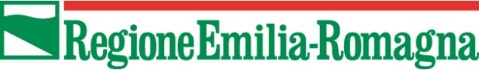 Spett.leREGIONE EMILIA ROMAGNAServizio Qualità Urbana e Politiche AbitativeViale A. Moro 3040127 BolognaPEC: pru@postacert.regione.emilia-romagna.itconsapevole delle sanzioni amministrative e penali, nel caso di dichiarazioni non veritiere, così come stabilito dagli artt. 75 e 76 del DPR 445/00 e s.m.i., in nome e per conto della società che rappresenta, di seguito identificata semplicemente come “soggetto beneficiario”,CHIEDEl’erogazione del contributo concesso con D.D. n. 19885 del 31/10/2019 e confermato con:AI SENSI DELL’ART 13 DEL REGOLAMENTO EUROPEO N. 679/2016PremessaAi sensi dell’art. 13 del Regolamento europeo n. 679/2016, la Giunta della Regione Emilia-Romagna, in qualità di “Titolare” del trattamento, è tenuta a fornirle informazioni in merito all’utilizzo dei suoi dati personali.Identità e i dati di contatto del titolare del trattamentoIl Titolare del trattamento dei dati personali di cui alla presente Informativa è la Giunta della Regione Emilia-Romagna, con sede in Bologna, Viale Aldo Moro n. 52, cap 40127.Al fine di semplificare le modalità di inoltro e ridurre i tempi per il riscontro si invita a presentare le richieste di cui al paragrafo n. 9, alla Regione Emilia-Romagna, Ufficio per le relazioni con il pubblico (Urp), per iscritto o recandosi direttamente presso lo sportello Urp.L’Urp è aperto dal lunedì al venerdì dalle 9 alle 13 in Viale Aldo Moro 52, 40127 Bologna (Italia): telefono 800-662200, fax 051-527.5360, e-mail urp@regione.emilia-romagna.it.Il Responsabile della protezione dei dati personaliIl Responsabile della protezione dei dati designato dall’Ente è contattabile all’indirizzo mail dpo@regione.emilia-romagna.it o presso la sede della Regione Emilia-Romagna di Viale Aldo Moro n. 30.Responsabili del trattamentoL’Ente può avvalersi di soggetti terzi per l’espletamento di attività e relativi trattamenti di dati personali di cui manteniamo la titolarità. Conformemente a quanto stabilito dalla normativa, tali soggetti assicurano livelli esperienza, capacità e affidabilità tali da garantire il rispetto delle vigenti disposizioni in materia di trattamento, ivi compreso il profilo della sicurezza dei dati.Formalizziamo istruzioni, compiti ed oneri in capo a tali soggetti terzi con la designazione degli stessi a "Responsabili del trattamento". Sottoponiamo tali soggetti a verifiche periodiche al fine di constatare il mantenimento dei livelli di garanzia registrati in occasione dell’affidamento dell’incarico iniziale.Soggetti autorizzati al trattamentoI Suoi dati personali sono trattati da personale interno previamente autorizzato e designato quale incaricato del trattamento, a cui sono impartite idonee istruzioni in ordine a misure, accorgimenti, modus operandi, tutti volti alla concreta tutela dei suoi dati personali.Finalità e base giuridica del trattamentoIl trattamento dei suoi dati personali viene effettuato dalla Giunta della Regione Emilia-Romagna per lo svolgimento di funzioni istituzionali e, pertanto, ai sensi dell’art. 6 comma 1 lett. e) non necessita del suo consenso. I dati personali sono trattati per le seguenti finalità: erogazione dei contributi assegnati ai soggetti beneficiari ammessi a finanziamento nell’ambito del programma “Housing Sociale 2019”.Destinatari dei dati personaliI suoi dati personali non sono oggetto di comunicazione o diffusione.Trasferimento dei dati personali a Paesi extra UEI suoi dati personali non sono trasferiti al di fuori dell’Unione europea.Periodo di conservazioneI suoi dati sono conservati per un periodo non superiore a quello necessario per il perseguimento delle finalità sopra menzionate. A tal fine, anche mediante controlli periodici, viene verificata costantemente la stretta pertinenza, non eccedenza e indispensabilità dei dati rispetto al rapporto, alla prestazione o all'incarico in corso, da instaurare o cessati, anche con riferimento ai dati che Lei fornisce di propria iniziativa. I dati che, anche a seguito delle verifiche, risultano eccedenti o non pertinenti o non indispensabili non sono utilizzati, salvo che per l'eventuale conservazione, a norma di legge, dell'atto o del documento che li contiene.I suoi dirittiNella sua qualità di interessato, Lei ha diritto:di accesso ai dati personali;di ottenere la rettifica o la cancellazione degli stessi o la limitazione del trattamento che lo riguardano;di opporsi al trattamento;di proporre reclamo al Garante per la protezione dei dati personali.Conferimento dei datiIl conferimento dei Suoi dati è facoltativo, ma necessario per le finalità sopra indicate. Il mancato conferimento comporterà l’impossibilità di adempiere alle finalità descritte al paragrafo 6.PROGRAMMA HOUSING SOCIALE 2019PROGRAMMA HOUSING SOCIALE 2019PROGRAMMA HOUSING SOCIALE 2019PROGRAMMA HOUSING SOCIALE 2019PROGRAMMA HOUSING SOCIALE 2019PROGRAMMA HOUSING SOCIALE 2019PROGRAMMA HOUSING SOCIALE 2019PROGRAMMA HOUSING SOCIALE 2019PROGRAMMA HOUSING SOCIALE 2019PROGRAMMA HOUSING SOCIALE 2019PROGRAMMA HOUSING SOCIALE 2019PROGRAMMA HOUSING SOCIALE 2019PROGRAMMA HOUSING SOCIALE 2019PROGRAMMA HOUSING SOCIALE 2019PROGRAMMA HOUSING SOCIALE 2019PROGRAMMA HOUSING SOCIALE 2019PROGRAMMA HOUSING SOCIALE 2019PROGRAMMA HOUSING SOCIALE 2019PROGRAMMA HOUSING SOCIALE 2019RICHIESTA EROGAZIONE CONTRIBUTOBANDO APPROVATO CON DELIBERA DELLA G.R. N. 655 DEL 29/04/2019(Dichiarazione sostitutiva – artt. 46 e 47 D.P.R. n. 445/2000)RICHIESTA EROGAZIONE CONTRIBUTOBANDO APPROVATO CON DELIBERA DELLA G.R. N. 655 DEL 29/04/2019(Dichiarazione sostitutiva – artt. 46 e 47 D.P.R. n. 445/2000)RICHIESTA EROGAZIONE CONTRIBUTOBANDO APPROVATO CON DELIBERA DELLA G.R. N. 655 DEL 29/04/2019(Dichiarazione sostitutiva – artt. 46 e 47 D.P.R. n. 445/2000)RICHIESTA EROGAZIONE CONTRIBUTOBANDO APPROVATO CON DELIBERA DELLA G.R. N. 655 DEL 29/04/2019(Dichiarazione sostitutiva – artt. 46 e 47 D.P.R. n. 445/2000)RICHIESTA EROGAZIONE CONTRIBUTOBANDO APPROVATO CON DELIBERA DELLA G.R. N. 655 DEL 29/04/2019(Dichiarazione sostitutiva – artt. 46 e 47 D.P.R. n. 445/2000)RICHIESTA EROGAZIONE CONTRIBUTOBANDO APPROVATO CON DELIBERA DELLA G.R. N. 655 DEL 29/04/2019(Dichiarazione sostitutiva – artt. 46 e 47 D.P.R. n. 445/2000)RICHIESTA EROGAZIONE CONTRIBUTOBANDO APPROVATO CON DELIBERA DELLA G.R. N. 655 DEL 29/04/2019(Dichiarazione sostitutiva – artt. 46 e 47 D.P.R. n. 445/2000)RICHIESTA EROGAZIONE CONTRIBUTOBANDO APPROVATO CON DELIBERA DELLA G.R. N. 655 DEL 29/04/2019(Dichiarazione sostitutiva – artt. 46 e 47 D.P.R. n. 445/2000)RICHIESTA EROGAZIONE CONTRIBUTOBANDO APPROVATO CON DELIBERA DELLA G.R. N. 655 DEL 29/04/2019(Dichiarazione sostitutiva – artt. 46 e 47 D.P.R. n. 445/2000)RICHIESTA EROGAZIONE CONTRIBUTOBANDO APPROVATO CON DELIBERA DELLA G.R. N. 655 DEL 29/04/2019(Dichiarazione sostitutiva – artt. 46 e 47 D.P.R. n. 445/2000)RICHIESTA EROGAZIONE CONTRIBUTOBANDO APPROVATO CON DELIBERA DELLA G.R. N. 655 DEL 29/04/2019(Dichiarazione sostitutiva – artt. 46 e 47 D.P.R. n. 445/2000)RICHIESTA EROGAZIONE CONTRIBUTOBANDO APPROVATO CON DELIBERA DELLA G.R. N. 655 DEL 29/04/2019(Dichiarazione sostitutiva – artt. 46 e 47 D.P.R. n. 445/2000)RICHIESTA EROGAZIONE CONTRIBUTOBANDO APPROVATO CON DELIBERA DELLA G.R. N. 655 DEL 29/04/2019(Dichiarazione sostitutiva – artt. 46 e 47 D.P.R. n. 445/2000)RICHIESTA EROGAZIONE CONTRIBUTOBANDO APPROVATO CON DELIBERA DELLA G.R. N. 655 DEL 29/04/2019(Dichiarazione sostitutiva – artt. 46 e 47 D.P.R. n. 445/2000)RICHIESTA EROGAZIONE CONTRIBUTOBANDO APPROVATO CON DELIBERA DELLA G.R. N. 655 DEL 29/04/2019(Dichiarazione sostitutiva – artt. 46 e 47 D.P.R. n. 445/2000)RICHIESTA EROGAZIONE CONTRIBUTOBANDO APPROVATO CON DELIBERA DELLA G.R. N. 655 DEL 29/04/2019(Dichiarazione sostitutiva – artt. 46 e 47 D.P.R. n. 445/2000)RICHIESTA EROGAZIONE CONTRIBUTOBANDO APPROVATO CON DELIBERA DELLA G.R. N. 655 DEL 29/04/2019(Dichiarazione sostitutiva – artt. 46 e 47 D.P.R. n. 445/2000)RICHIESTA EROGAZIONE CONTRIBUTOBANDO APPROVATO CON DELIBERA DELLA G.R. N. 655 DEL 29/04/2019(Dichiarazione sostitutiva – artt. 46 e 47 D.P.R. n. 445/2000)RICHIESTA EROGAZIONE CONTRIBUTOBANDO APPROVATO CON DELIBERA DELLA G.R. N. 655 DEL 29/04/2019(Dichiarazione sostitutiva – artt. 46 e 47 D.P.R. n. 445/2000)Il sottoscrittoIl sottoscrittoIl sottoscrittoin qualità di:in qualità di:in qualità di:in qualità di:in qualità di:in qualità di:in qualità di:in qualità di:in qualità di:in qualità di:in qualità di:in qualità di:in qualità di:in qualità di:in qualità di:in qualità di:in qualità di:in qualità di:in qualità di:Legale RappresentanteLegale RappresentanteLegale RappresentanteLegale RappresentanteLegale RappresentantePresidenteTitolareTitolareTitolareTitolareTitolareDelegato alla firmaDelegato alla firmaDelegato alla firmadella Cooperativa/ Impresa/ Altro(1)della Cooperativa/ Impresa/ Altro(1)della Cooperativa/ Impresa/ Altro(1)della Cooperativa/ Impresa/ Altro(1)della Cooperativa/ Impresa/ Altro(1)della Cooperativa/ Impresa/ Altro(1)della Cooperativa/ Impresa/ Altro(1)(1) Indicare ragione sociale come da certificato CCIAA(1) Indicare ragione sociale come da certificato CCIAA(1) Indicare ragione sociale come da certificato CCIAA(1) Indicare ragione sociale come da certificato CCIAA(1) Indicare ragione sociale come da certificato CCIAA(1) Indicare ragione sociale come da certificato CCIAA(1) Indicare ragione sociale come da certificato CCIAA(1) Indicare ragione sociale come da certificato CCIAA(1) Indicare ragione sociale come da certificato CCIAA(1) Indicare ragione sociale come da certificato CCIAA(1) Indicare ragione sociale come da certificato CCIAA(1) Indicare ragione sociale come da certificato CCIAA(1) Indicare ragione sociale come da certificato CCIAA(1) Indicare ragione sociale come da certificato CCIAA(1) Indicare ragione sociale come da certificato CCIAA(1) Indicare ragione sociale come da certificato CCIAA(1) Indicare ragione sociale come da certificato CCIAA(1) Indicare ragione sociale come da certificato CCIAA(1) Indicare ragione sociale come da certificato CCIAAcon sede legale in Viacon sede legale in Viacon sede legale in Viacon sede legale in Viacon sede legale in Vian.n.Prov.ComuneComuneCodice fiscaleCodice fiscalePartita IvaPartita IvaPartita IvaPartita IvaTelefono/cellulareTelefono/cellulareTelefono/cellulareTelefono/cellulareFaxFaxE-mailE-mailPECPECNota regionale:Riportare gli estremi della lettera di approvazione del QTENota regionale:Riportare gli estremi della lettera di approvazione del QTENota regionale:Riportare gli estremi della lettera di approvazione del QTENota regionale:Riportare gli estremi della lettera di approvazione del QTEProtocollo generale n. PGdel (data)per un importo di euro:Riportare l’importo di finanziamento indicato sul QTE approvatoper un importo di euro:Riportare l’importo di finanziamento indicato sul QTE approvatoper un importo di euro:Riportare l’importo di finanziamento indicato sul QTE approvatoper un importo di euro:Riportare l’importo di finanziamento indicato sul QTE approvatoper un importo di euro:Riportare l’importo di finanziamento indicato sul QTE approvatoper un importo di euro:Riportare l’importo di finanziamento indicato sul QTE approvatoper un importo di euro:Riportare l’importo di finanziamento indicato sul QTE approvatoper un importo di euro:Riportare l’importo di finanziamento indicato sul QTE approvatoper un importo di euro:Riportare l’importo di finanziamento indicato sul QTE approvatoper un importo di euro:Riportare l’importo di finanziamento indicato sul QTE approvatoper un importo di euro:Riportare l’importo di finanziamento indicato sul QTE approvatoper un importo di euro:Riportare l’importo di finanziamento indicato sul QTE approvatoper un importo di euro:Riportare l’importo di finanziamento indicato sul QTE approvatoper un importo di euro:Riportare l’importo di finanziamento indicato sul QTE approvatoper un importo di euro:Riportare l’importo di finanziamento indicato sul QTE approvatoper un importo di euro:Riportare l’importo di finanziamento indicato sul QTE approvatoper un importo di euro:Riportare l’importo di finanziamento indicato sul QTE approvatoImporto contributo €:Importo contributo €:Importo contributo €:Importo contributo €:Importo contributo €:per il finanziamento di Riportare il numero di alloggi indicati sul QTE approvatoper il finanziamento di Riportare il numero di alloggi indicati sul QTE approvatoper il finanziamento di Riportare il numero di alloggi indicati sul QTE approvatoper il finanziamento di Riportare il numero di alloggi indicati sul QTE approvatoper il finanziamento di Riportare il numero di alloggi indicati sul QTE approvatoper il finanziamento di Riportare il numero di alloggi indicati sul QTE approvatoper il finanziamento di Riportare il numero di alloggi indicati sul QTE approvatoper il finanziamento di Riportare il numero di alloggi indicati sul QTE approvatoper il finanziamento di Riportare il numero di alloggi indicati sul QTE approvatoper il finanziamento di Riportare il numero di alloggi indicati sul QTE approvatoper il finanziamento di Riportare il numero di alloggi indicati sul QTE approvatoper il finanziamento di Riportare il numero di alloggi indicati sul QTE approvatoper il finanziamento di Riportare il numero di alloggi indicati sul QTE approvatoper il finanziamento di Riportare il numero di alloggi indicati sul QTE approvatoper il finanziamento di Riportare il numero di alloggi indicati sul QTE approvatoper il finanziamento di Riportare il numero di alloggi indicati sul QTE approvatoper il finanziamento di Riportare il numero di alloggi indicati sul QTE approvatoN. alloggi: N. alloggi: N. alloggi: N. alloggi: N. alloggi: relativo all’intervento sotto riportato:Riportare gli estremi di cui all’allegato D tabella 4 della DGR 1718/19relativo all’intervento sotto riportato:Riportare gli estremi di cui all’allegato D tabella 4 della DGR 1718/19relativo all’intervento sotto riportato:Riportare gli estremi di cui all’allegato D tabella 4 della DGR 1718/19relativo all’intervento sotto riportato:Riportare gli estremi di cui all’allegato D tabella 4 della DGR 1718/19relativo all’intervento sotto riportato:Riportare gli estremi di cui all’allegato D tabella 4 della DGR 1718/19relativo all’intervento sotto riportato:Riportare gli estremi di cui all’allegato D tabella 4 della DGR 1718/19relativo all’intervento sotto riportato:Riportare gli estremi di cui all’allegato D tabella 4 della DGR 1718/19relativo all’intervento sotto riportato:Riportare gli estremi di cui all’allegato D tabella 4 della DGR 1718/19relativo all’intervento sotto riportato:Riportare gli estremi di cui all’allegato D tabella 4 della DGR 1718/19relativo all’intervento sotto riportato:Riportare gli estremi di cui all’allegato D tabella 4 della DGR 1718/19relativo all’intervento sotto riportato:Riportare gli estremi di cui all’allegato D tabella 4 della DGR 1718/19relativo all’intervento sotto riportato:Riportare gli estremi di cui all’allegato D tabella 4 della DGR 1718/19relativo all’intervento sotto riportato:Riportare gli estremi di cui all’allegato D tabella 4 della DGR 1718/19relativo all’intervento sotto riportato:Riportare gli estremi di cui all’allegato D tabella 4 della DGR 1718/19relativo all’intervento sotto riportato:Riportare gli estremi di cui all’allegato D tabella 4 della DGR 1718/19relativo all’intervento sotto riportato:Riportare gli estremi di cui all’allegato D tabella 4 della DGR 1718/19relativo all’intervento sotto riportato:Riportare gli estremi di cui all’allegato D tabella 4 della DGR 1718/19Progressivo (Prog)Progressivo (Prog)Progressivo (Prog)Identificativo (ID)Identificativo (ID)Identificativo (ID)Tipologia( a),b),c),d )Tipologia( a),b),c),d )Sperimentale (SI – NO)Sperimentale (SI – NO)e a tal fineDICHIARAe a tal fineDICHIARAe a tal fineDICHIARAe a tal fineDICHIARAe a tal fineDICHIARAe a tal fineDICHIARAe a tal fineDICHIARAe a tal fineDICHIARAe a tal fineDICHIARAe a tal fineDICHIARAe a tal fineDICHIARAe a tal fineDICHIARAe a tal fineDICHIARAe a tal fineDICHIARAe a tal fineDICHIARAe a tal fineDICHIARAe a tal fineDICHIARAche la società che rappresenta, alla data della presente domanda, è in possesso dei requisiti di ammissibilità richiesti al punto 3 del bando:che la società che rappresenta, alla data della presente domanda, è in possesso dei requisiti di ammissibilità richiesti al punto 3 del bando:che la società che rappresenta, alla data della presente domanda, è in possesso dei requisiti di ammissibilità richiesti al punto 3 del bando:che la società che rappresenta, alla data della presente domanda, è in possesso dei requisiti di ammissibilità richiesti al punto 3 del bando:che la società che rappresenta, alla data della presente domanda, è in possesso dei requisiti di ammissibilità richiesti al punto 3 del bando:che la società che rappresenta, alla data della presente domanda, è in possesso dei requisiti di ammissibilità richiesti al punto 3 del bando:che la società che rappresenta, alla data della presente domanda, è in possesso dei requisiti di ammissibilità richiesti al punto 3 del bando:che la società che rappresenta, alla data della presente domanda, è in possesso dei requisiti di ammissibilità richiesti al punto 3 del bando:che la società che rappresenta, alla data della presente domanda, è in possesso dei requisiti di ammissibilità richiesti al punto 3 del bando:che la società che rappresenta, alla data della presente domanda, è in possesso dei requisiti di ammissibilità richiesti al punto 3 del bando:che la società che rappresenta, alla data della presente domanda, è in possesso dei requisiti di ammissibilità richiesti al punto 3 del bando:che la società che rappresenta, alla data della presente domanda, è in possesso dei requisiti di ammissibilità richiesti al punto 3 del bando:che la società che rappresenta, alla data della presente domanda, è in possesso dei requisiti di ammissibilità richiesti al punto 3 del bando:che la società che rappresenta, alla data della presente domanda, è in possesso dei requisiti di ammissibilità richiesti al punto 3 del bando:che la società che rappresenta, alla data della presente domanda, è in possesso dei requisiti di ammissibilità richiesti al punto 3 del bando:che la società che rappresenta, alla data della presente domanda, è in possesso dei requisiti di ammissibilità richiesti al punto 3 del bando:che la società che rappresenta, alla data della presente domanda, è in possesso dei requisiti di ammissibilità richiesti al punto 3 del bando:Per cooperative di abitazione o consorzio di cooperative di abitazioneCompilare i campi in biancoPer cooperative di abitazione o consorzio di cooperative di abitazioneCompilare i campi in biancoPer cooperative di abitazione o consorzio di cooperative di abitazioneCompilare i campi in biancoPer cooperative di abitazione o consorzio di cooperative di abitazioneCompilare i campi in biancoPer cooperative di abitazione o consorzio di cooperative di abitazioneCompilare i campi in biancoPer cooperative di abitazione o consorzio di cooperative di abitazioneCompilare i campi in biancoPer cooperative di abitazione o consorzio di cooperative di abitazioneCompilare i campi in biancoPer cooperative di abitazione o consorzio di cooperative di abitazioneCompilare i campi in biancoPer cooperative di abitazione o consorzio di cooperative di abitazioneCompilare i campi in biancoPer cooperative di abitazione o consorzio di cooperative di abitazioneCompilare i campi in biancoPer cooperative di abitazione o consorzio di cooperative di abitazioneCompilare i campi in biancoPer cooperative di abitazione o consorzio di cooperative di abitazioneCompilare i campi in biancoPer cooperative di abitazione o consorzio di cooperative di abitazioneCompilare i campi in biancoPer cooperative di abitazione o consorzio di cooperative di abitazioneCompilare i campi in biancoPer cooperative di abitazione o consorzio di cooperative di abitazioneCompilare i campi in biancoPer cooperative di abitazione o consorzio di cooperative di abitazioneCompilare i campi in biancoPer cooperative di abitazione o consorzio di cooperative di abitazioneCompilare i campi in biancoè iscritta all'albo nazionale delle Società Cooperative Edilizie di Abitazioni e loro Consorzi di cui all'art. 13 della L. n. 59/92;è iscritta all'albo nazionale delle Società Cooperative Edilizie di Abitazioni e loro Consorzi di cui all'art. 13 della L. n. 59/92;è iscritta all'albo nazionale delle Società Cooperative Edilizie di Abitazioni e loro Consorzi di cui all'art. 13 della L. n. 59/92;è iscritta all'albo nazionale delle Società Cooperative Edilizie di Abitazioni e loro Consorzi di cui all'art. 13 della L. n. 59/92;è iscritta all'albo nazionale delle Società Cooperative Edilizie di Abitazioni e loro Consorzi di cui all'art. 13 della L. n. 59/92;è iscritta all'albo nazionale delle Società Cooperative Edilizie di Abitazioni e loro Consorzi di cui all'art. 13 della L. n. 59/92;è iscritta all'albo nazionale delle Società Cooperative Edilizie di Abitazioni e loro Consorzi di cui all'art. 13 della L. n. 59/92;è iscritta all'albo nazionale delle Società Cooperative Edilizie di Abitazioni e loro Consorzi di cui all'art. 13 della L. n. 59/92;è iscritta all'albo nazionale delle Società Cooperative Edilizie di Abitazioni e loro Consorzi di cui all'art. 13 della L. n. 59/92;è iscritta all'albo nazionale delle Società Cooperative Edilizie di Abitazioni e loro Consorzi di cui all'art. 13 della L. n. 59/92;è iscritta all'albo nazionale delle Società Cooperative Edilizie di Abitazioni e loro Consorzi di cui all'art. 13 della L. n. 59/92;è iscritta all'albo nazionale delle Società Cooperative Edilizie di Abitazioni e loro Consorzi di cui all'art. 13 della L. n. 59/92;è iscritta all'albo nazionale delle Società Cooperative Edilizie di Abitazioni e loro Consorzi di cui all'art. 13 della L. n. 59/92;è iscritta all'albo nazionale delle Società Cooperative Edilizie di Abitazioni e loro Consorzi di cui all'art. 13 della L. n. 59/92;è iscritta all'albo nazionale delle Società Cooperative Edilizie di Abitazioni e loro Consorzi di cui all'art. 13 della L. n. 59/92;N. albo:N. albo:N. albo:data iscrizione:data iscrizione:N. albo:N. albo:N. albo:data iscrizione:data iscrizione:è iscritta all'albo nazionale delle Società Cooperative di cui all'art. 15 del D.Lgs. 220/02 e art. 223 - sexiesdecies comma 1 delle norme di attuazione transitorie del codice civile;è iscritta all'albo nazionale delle Società Cooperative di cui all'art. 15 del D.Lgs. 220/02 e art. 223 - sexiesdecies comma 1 delle norme di attuazione transitorie del codice civile;è iscritta all'albo nazionale delle Società Cooperative di cui all'art. 15 del D.Lgs. 220/02 e art. 223 - sexiesdecies comma 1 delle norme di attuazione transitorie del codice civile;è iscritta all'albo nazionale delle Società Cooperative di cui all'art. 15 del D.Lgs. 220/02 e art. 223 - sexiesdecies comma 1 delle norme di attuazione transitorie del codice civile;è iscritta all'albo nazionale delle Società Cooperative di cui all'art. 15 del D.Lgs. 220/02 e art. 223 - sexiesdecies comma 1 delle norme di attuazione transitorie del codice civile;è iscritta all'albo nazionale delle Società Cooperative di cui all'art. 15 del D.Lgs. 220/02 e art. 223 - sexiesdecies comma 1 delle norme di attuazione transitorie del codice civile;è iscritta all'albo nazionale delle Società Cooperative di cui all'art. 15 del D.Lgs. 220/02 e art. 223 - sexiesdecies comma 1 delle norme di attuazione transitorie del codice civile;è iscritta all'albo nazionale delle Società Cooperative di cui all'art. 15 del D.Lgs. 220/02 e art. 223 - sexiesdecies comma 1 delle norme di attuazione transitorie del codice civile;è iscritta all'albo nazionale delle Società Cooperative di cui all'art. 15 del D.Lgs. 220/02 e art. 223 - sexiesdecies comma 1 delle norme di attuazione transitorie del codice civile;è iscritta all'albo nazionale delle Società Cooperative di cui all'art. 15 del D.Lgs. 220/02 e art. 223 - sexiesdecies comma 1 delle norme di attuazione transitorie del codice civile;è iscritta all'albo nazionale delle Società Cooperative di cui all'art. 15 del D.Lgs. 220/02 e art. 223 - sexiesdecies comma 1 delle norme di attuazione transitorie del codice civile;è iscritta all'albo nazionale delle Società Cooperative di cui all'art. 15 del D.Lgs. 220/02 e art. 223 - sexiesdecies comma 1 delle norme di attuazione transitorie del codice civile;è iscritta all'albo nazionale delle Società Cooperative di cui all'art. 15 del D.Lgs. 220/02 e art. 223 - sexiesdecies comma 1 delle norme di attuazione transitorie del codice civile;è iscritta all'albo nazionale delle Società Cooperative di cui all'art. 15 del D.Lgs. 220/02 e art. 223 - sexiesdecies comma 1 delle norme di attuazione transitorie del codice civile;è iscritta all'albo nazionale delle Società Cooperative di cui all'art. 15 del D.Lgs. 220/02 e art. 223 - sexiesdecies comma 1 delle norme di attuazione transitorie del codice civile;N. albo:N. albo:N. albo:data iscrizione:data iscrizione:N. albo:N. albo:N. albo:data iscrizione:data iscrizione:Per imprese di costruzione o consorzi di imprese di costruzione e Cooperative di produzione e lavoroCompilare i campi in biancoPer imprese di costruzione o consorzi di imprese di costruzione e Cooperative di produzione e lavoroCompilare i campi in biancoPer imprese di costruzione o consorzi di imprese di costruzione e Cooperative di produzione e lavoroCompilare i campi in biancoPer imprese di costruzione o consorzi di imprese di costruzione e Cooperative di produzione e lavoroCompilare i campi in biancoPer imprese di costruzione o consorzi di imprese di costruzione e Cooperative di produzione e lavoroCompilare i campi in biancoPer imprese di costruzione o consorzi di imprese di costruzione e Cooperative di produzione e lavoroCompilare i campi in biancoPer imprese di costruzione o consorzi di imprese di costruzione e Cooperative di produzione e lavoroCompilare i campi in biancoPer imprese di costruzione o consorzi di imprese di costruzione e Cooperative di produzione e lavoroCompilare i campi in biancoPer imprese di costruzione o consorzi di imprese di costruzione e Cooperative di produzione e lavoroCompilare i campi in biancoPer imprese di costruzione o consorzi di imprese di costruzione e Cooperative di produzione e lavoroCompilare i campi in biancoPer imprese di costruzione o consorzi di imprese di costruzione e Cooperative di produzione e lavoroCompilare i campi in biancoPer imprese di costruzione o consorzi di imprese di costruzione e Cooperative di produzione e lavoroCompilare i campi in biancoPer imprese di costruzione o consorzi di imprese di costruzione e Cooperative di produzione e lavoroCompilare i campi in biancoPer imprese di costruzione o consorzi di imprese di costruzione e Cooperative di produzione e lavoroCompilare i campi in biancoPer imprese di costruzione o consorzi di imprese di costruzione e Cooperative di produzione e lavoroCompilare i campi in biancoPer imprese di costruzione o consorzi di imprese di costruzione e Cooperative di produzione e lavoroCompilare i campi in biancoPer imprese di costruzione o consorzi di imprese di costruzione e Cooperative di produzione e lavoroCompilare i campi in biancoè iscritta alla CCIAA ed esercitare una attività economica classificata con codice ISTAT ATECO 41.20 (desumibile da visura camerale sezione attività principale o secondaria);è iscritta alla CCIAA ed esercitare una attività economica classificata con codice ISTAT ATECO 41.20 (desumibile da visura camerale sezione attività principale o secondaria);è iscritta alla CCIAA ed esercitare una attività economica classificata con codice ISTAT ATECO 41.20 (desumibile da visura camerale sezione attività principale o secondaria);è iscritta alla CCIAA ed esercitare una attività economica classificata con codice ISTAT ATECO 41.20 (desumibile da visura camerale sezione attività principale o secondaria);è iscritta alla CCIAA ed esercitare una attività economica classificata con codice ISTAT ATECO 41.20 (desumibile da visura camerale sezione attività principale o secondaria);è iscritta alla CCIAA ed esercitare una attività economica classificata con codice ISTAT ATECO 41.20 (desumibile da visura camerale sezione attività principale o secondaria);è iscritta alla CCIAA ed esercitare una attività economica classificata con codice ISTAT ATECO 41.20 (desumibile da visura camerale sezione attività principale o secondaria);è iscritta alla CCIAA ed esercitare una attività economica classificata con codice ISTAT ATECO 41.20 (desumibile da visura camerale sezione attività principale o secondaria);è iscritta alla CCIAA ed esercitare una attività economica classificata con codice ISTAT ATECO 41.20 (desumibile da visura camerale sezione attività principale o secondaria);è iscritta alla CCIAA ed esercitare una attività economica classificata con codice ISTAT ATECO 41.20 (desumibile da visura camerale sezione attività principale o secondaria);è iscritta alla CCIAA ed esercitare una attività economica classificata con codice ISTAT ATECO 41.20 (desumibile da visura camerale sezione attività principale o secondaria);è iscritta alla CCIAA ed esercitare una attività economica classificata con codice ISTAT ATECO 41.20 (desumibile da visura camerale sezione attività principale o secondaria);è iscritta alla CCIAA ed esercitare una attività economica classificata con codice ISTAT ATECO 41.20 (desumibile da visura camerale sezione attività principale o secondaria);è iscritta alla CCIAA ed esercitare una attività economica classificata con codice ISTAT ATECO 41.20 (desumibile da visura camerale sezione attività principale o secondaria);è iscritta alla CCIAA ed esercitare una attività economica classificata con codice ISTAT ATECO 41.20 (desumibile da visura camerale sezione attività principale o secondaria);N. CCIAA:N. CCIAA:N. CCIAA:data iscrizione:data iscrizione:N. CCIAA:N. CCIAA:N. CCIAA:data iscrizione:data iscrizione:è inoltre in possesso dei seguenti ulteriori requisiti:Requisiti obbligatori per tutti gli operatoriè inoltre in possesso dei seguenti ulteriori requisiti:Requisiti obbligatori per tutti gli operatoriè inoltre in possesso dei seguenti ulteriori requisiti:Requisiti obbligatori per tutti gli operatoriè inoltre in possesso dei seguenti ulteriori requisiti:Requisiti obbligatori per tutti gli operatoriè inoltre in possesso dei seguenti ulteriori requisiti:Requisiti obbligatori per tutti gli operatoriè inoltre in possesso dei seguenti ulteriori requisiti:Requisiti obbligatori per tutti gli operatoriè inoltre in possesso dei seguenti ulteriori requisiti:Requisiti obbligatori per tutti gli operatoriè inoltre in possesso dei seguenti ulteriori requisiti:Requisiti obbligatori per tutti gli operatoriè inoltre in possesso dei seguenti ulteriori requisiti:Requisiti obbligatori per tutti gli operatoriè inoltre in possesso dei seguenti ulteriori requisiti:Requisiti obbligatori per tutti gli operatoriè inoltre in possesso dei seguenti ulteriori requisiti:Requisiti obbligatori per tutti gli operatoriè inoltre in possesso dei seguenti ulteriori requisiti:Requisiti obbligatori per tutti gli operatoriè inoltre in possesso dei seguenti ulteriori requisiti:Requisiti obbligatori per tutti gli operatoriè inoltre in possesso dei seguenti ulteriori requisiti:Requisiti obbligatori per tutti gli operatoriè inoltre in possesso dei seguenti ulteriori requisiti:Requisiti obbligatori per tutti gli operatoriè inoltre in possesso dei seguenti ulteriori requisiti:Requisiti obbligatori per tutti gli operatoriè inoltre in possesso dei seguenti ulteriori requisiti:Requisiti obbligatori per tutti gli operatoriè in regola con le vigenti disposizioni in materia fiscale;è in regola con le vigenti disposizioni in materia fiscale;è in regola con le vigenti disposizioni in materia fiscale;è in regola con le vigenti disposizioni in materia fiscale;è in regola con le vigenti disposizioni in materia fiscale;è in regola con le vigenti disposizioni in materia fiscale;è in regola con le vigenti disposizioni in materia fiscale;è in regola con le vigenti disposizioni in materia fiscale;è in regola con le vigenti disposizioni in materia fiscale;è in regola con le vigenti disposizioni in materia fiscale;è in regola con le vigenti disposizioni in materia fiscale;è in regola con le vigenti disposizioni in materia fiscale;è in regola con le vigenti disposizioni in materia fiscale;è in regola con le vigenti disposizioni in materia fiscale;è in regola con le vigenti disposizioni in materia fiscale;possiede una situazione di regolarità contributiva per quanto riguarda la correttezza nei pagamenti e negli adempimenti previdenziali, assistenziali ed assicurativi nei confronti di INPS e INAIL;possiede una situazione di regolarità contributiva per quanto riguarda la correttezza nei pagamenti e negli adempimenti previdenziali, assistenziali ed assicurativi nei confronti di INPS e INAIL;possiede una situazione di regolarità contributiva per quanto riguarda la correttezza nei pagamenti e negli adempimenti previdenziali, assistenziali ed assicurativi nei confronti di INPS e INAIL;possiede una situazione di regolarità contributiva per quanto riguarda la correttezza nei pagamenti e negli adempimenti previdenziali, assistenziali ed assicurativi nei confronti di INPS e INAIL;possiede una situazione di regolarità contributiva per quanto riguarda la correttezza nei pagamenti e negli adempimenti previdenziali, assistenziali ed assicurativi nei confronti di INPS e INAIL;possiede una situazione di regolarità contributiva per quanto riguarda la correttezza nei pagamenti e negli adempimenti previdenziali, assistenziali ed assicurativi nei confronti di INPS e INAIL;possiede una situazione di regolarità contributiva per quanto riguarda la correttezza nei pagamenti e negli adempimenti previdenziali, assistenziali ed assicurativi nei confronti di INPS e INAIL;possiede una situazione di regolarità contributiva per quanto riguarda la correttezza nei pagamenti e negli adempimenti previdenziali, assistenziali ed assicurativi nei confronti di INPS e INAIL;possiede una situazione di regolarità contributiva per quanto riguarda la correttezza nei pagamenti e negli adempimenti previdenziali, assistenziali ed assicurativi nei confronti di INPS e INAIL;possiede una situazione di regolarità contributiva per quanto riguarda la correttezza nei pagamenti e negli adempimenti previdenziali, assistenziali ed assicurativi nei confronti di INPS e INAIL;possiede una situazione di regolarità contributiva per quanto riguarda la correttezza nei pagamenti e negli adempimenti previdenziali, assistenziali ed assicurativi nei confronti di INPS e INAIL;possiede una situazione di regolarità contributiva per quanto riguarda la correttezza nei pagamenti e negli adempimenti previdenziali, assistenziali ed assicurativi nei confronti di INPS e INAIL;possiede una situazione di regolarità contributiva per quanto riguarda la correttezza nei pagamenti e negli adempimenti previdenziali, assistenziali ed assicurativi nei confronti di INPS e INAIL;possiede una situazione di regolarità contributiva per quanto riguarda la correttezza nei pagamenti e negli adempimenti previdenziali, assistenziali ed assicurativi nei confronti di INPS e INAIL;possiede una situazione di regolarità contributiva per quanto riguarda la correttezza nei pagamenti e negli adempimenti previdenziali, assistenziali ed assicurativi nei confronti di INPS e INAIL;rispetta le norme dell’ordinamento giuridico italiano in materia di prevenzione degli infortuni sui luoghi di lavoro e delle malattie professionali, della sicurezza sui luoghi di lavoro, dei contratti collettivi di lavoro e delle normative relative alla tutela dell’ambiente;rispetta le norme dell’ordinamento giuridico italiano in materia di prevenzione degli infortuni sui luoghi di lavoro e delle malattie professionali, della sicurezza sui luoghi di lavoro, dei contratti collettivi di lavoro e delle normative relative alla tutela dell’ambiente;rispetta le norme dell’ordinamento giuridico italiano in materia di prevenzione degli infortuni sui luoghi di lavoro e delle malattie professionali, della sicurezza sui luoghi di lavoro, dei contratti collettivi di lavoro e delle normative relative alla tutela dell’ambiente;rispetta le norme dell’ordinamento giuridico italiano in materia di prevenzione degli infortuni sui luoghi di lavoro e delle malattie professionali, della sicurezza sui luoghi di lavoro, dei contratti collettivi di lavoro e delle normative relative alla tutela dell’ambiente;rispetta le norme dell’ordinamento giuridico italiano in materia di prevenzione degli infortuni sui luoghi di lavoro e delle malattie professionali, della sicurezza sui luoghi di lavoro, dei contratti collettivi di lavoro e delle normative relative alla tutela dell’ambiente;rispetta le norme dell’ordinamento giuridico italiano in materia di prevenzione degli infortuni sui luoghi di lavoro e delle malattie professionali, della sicurezza sui luoghi di lavoro, dei contratti collettivi di lavoro e delle normative relative alla tutela dell’ambiente;rispetta le norme dell’ordinamento giuridico italiano in materia di prevenzione degli infortuni sui luoghi di lavoro e delle malattie professionali, della sicurezza sui luoghi di lavoro, dei contratti collettivi di lavoro e delle normative relative alla tutela dell’ambiente;rispetta le norme dell’ordinamento giuridico italiano in materia di prevenzione degli infortuni sui luoghi di lavoro e delle malattie professionali, della sicurezza sui luoghi di lavoro, dei contratti collettivi di lavoro e delle normative relative alla tutela dell’ambiente;rispetta le norme dell’ordinamento giuridico italiano in materia di prevenzione degli infortuni sui luoghi di lavoro e delle malattie professionali, della sicurezza sui luoghi di lavoro, dei contratti collettivi di lavoro e delle normative relative alla tutela dell’ambiente;rispetta le norme dell’ordinamento giuridico italiano in materia di prevenzione degli infortuni sui luoghi di lavoro e delle malattie professionali, della sicurezza sui luoghi di lavoro, dei contratti collettivi di lavoro e delle normative relative alla tutela dell’ambiente;rispetta le norme dell’ordinamento giuridico italiano in materia di prevenzione degli infortuni sui luoghi di lavoro e delle malattie professionali, della sicurezza sui luoghi di lavoro, dei contratti collettivi di lavoro e delle normative relative alla tutela dell’ambiente;rispetta le norme dell’ordinamento giuridico italiano in materia di prevenzione degli infortuni sui luoghi di lavoro e delle malattie professionali, della sicurezza sui luoghi di lavoro, dei contratti collettivi di lavoro e delle normative relative alla tutela dell’ambiente;rispetta le norme dell’ordinamento giuridico italiano in materia di prevenzione degli infortuni sui luoghi di lavoro e delle malattie professionali, della sicurezza sui luoghi di lavoro, dei contratti collettivi di lavoro e delle normative relative alla tutela dell’ambiente;rispetta le norme dell’ordinamento giuridico italiano in materia di prevenzione degli infortuni sui luoghi di lavoro e delle malattie professionali, della sicurezza sui luoghi di lavoro, dei contratti collettivi di lavoro e delle normative relative alla tutela dell’ambiente;rispetta le norme dell’ordinamento giuridico italiano in materia di prevenzione degli infortuni sui luoghi di lavoro e delle malattie professionali, della sicurezza sui luoghi di lavoro, dei contratti collettivi di lavoro e delle normative relative alla tutela dell’ambiente;è attiva e non si trova e né ha in corso procedure di fallimento, concordato preventivo (ad eccezione del concordato preventivo con continuità aziendale per il quale sia già stato adottato il decreto di omologazione di cui all’art. 180 e ss. della legge fallimentare), amministrazione controllata, liquidazione coatta amministrativa, liquidazione volontaria, di gestione commissariale o altre procedure concorsuali previste dalla normativa vigente, né ha in corso un procedimento per la dichiarazione di una di tali situazioni nei propri confronti;è attiva e non si trova e né ha in corso procedure di fallimento, concordato preventivo (ad eccezione del concordato preventivo con continuità aziendale per il quale sia già stato adottato il decreto di omologazione di cui all’art. 180 e ss. della legge fallimentare), amministrazione controllata, liquidazione coatta amministrativa, liquidazione volontaria, di gestione commissariale o altre procedure concorsuali previste dalla normativa vigente, né ha in corso un procedimento per la dichiarazione di una di tali situazioni nei propri confronti;è attiva e non si trova e né ha in corso procedure di fallimento, concordato preventivo (ad eccezione del concordato preventivo con continuità aziendale per il quale sia già stato adottato il decreto di omologazione di cui all’art. 180 e ss. della legge fallimentare), amministrazione controllata, liquidazione coatta amministrativa, liquidazione volontaria, di gestione commissariale o altre procedure concorsuali previste dalla normativa vigente, né ha in corso un procedimento per la dichiarazione di una di tali situazioni nei propri confronti;è attiva e non si trova e né ha in corso procedure di fallimento, concordato preventivo (ad eccezione del concordato preventivo con continuità aziendale per il quale sia già stato adottato il decreto di omologazione di cui all’art. 180 e ss. della legge fallimentare), amministrazione controllata, liquidazione coatta amministrativa, liquidazione volontaria, di gestione commissariale o altre procedure concorsuali previste dalla normativa vigente, né ha in corso un procedimento per la dichiarazione di una di tali situazioni nei propri confronti;è attiva e non si trova e né ha in corso procedure di fallimento, concordato preventivo (ad eccezione del concordato preventivo con continuità aziendale per il quale sia già stato adottato il decreto di omologazione di cui all’art. 180 e ss. della legge fallimentare), amministrazione controllata, liquidazione coatta amministrativa, liquidazione volontaria, di gestione commissariale o altre procedure concorsuali previste dalla normativa vigente, né ha in corso un procedimento per la dichiarazione di una di tali situazioni nei propri confronti;è attiva e non si trova e né ha in corso procedure di fallimento, concordato preventivo (ad eccezione del concordato preventivo con continuità aziendale per il quale sia già stato adottato il decreto di omologazione di cui all’art. 180 e ss. della legge fallimentare), amministrazione controllata, liquidazione coatta amministrativa, liquidazione volontaria, di gestione commissariale o altre procedure concorsuali previste dalla normativa vigente, né ha in corso un procedimento per la dichiarazione di una di tali situazioni nei propri confronti;è attiva e non si trova e né ha in corso procedure di fallimento, concordato preventivo (ad eccezione del concordato preventivo con continuità aziendale per il quale sia già stato adottato il decreto di omologazione di cui all’art. 180 e ss. della legge fallimentare), amministrazione controllata, liquidazione coatta amministrativa, liquidazione volontaria, di gestione commissariale o altre procedure concorsuali previste dalla normativa vigente, né ha in corso un procedimento per la dichiarazione di una di tali situazioni nei propri confronti;è attiva e non si trova e né ha in corso procedure di fallimento, concordato preventivo (ad eccezione del concordato preventivo con continuità aziendale per il quale sia già stato adottato il decreto di omologazione di cui all’art. 180 e ss. della legge fallimentare), amministrazione controllata, liquidazione coatta amministrativa, liquidazione volontaria, di gestione commissariale o altre procedure concorsuali previste dalla normativa vigente, né ha in corso un procedimento per la dichiarazione di una di tali situazioni nei propri confronti;è attiva e non si trova e né ha in corso procedure di fallimento, concordato preventivo (ad eccezione del concordato preventivo con continuità aziendale per il quale sia già stato adottato il decreto di omologazione di cui all’art. 180 e ss. della legge fallimentare), amministrazione controllata, liquidazione coatta amministrativa, liquidazione volontaria, di gestione commissariale o altre procedure concorsuali previste dalla normativa vigente, né ha in corso un procedimento per la dichiarazione di una di tali situazioni nei propri confronti;è attiva e non si trova e né ha in corso procedure di fallimento, concordato preventivo (ad eccezione del concordato preventivo con continuità aziendale per il quale sia già stato adottato il decreto di omologazione di cui all’art. 180 e ss. della legge fallimentare), amministrazione controllata, liquidazione coatta amministrativa, liquidazione volontaria, di gestione commissariale o altre procedure concorsuali previste dalla normativa vigente, né ha in corso un procedimento per la dichiarazione di una di tali situazioni nei propri confronti;è attiva e non si trova e né ha in corso procedure di fallimento, concordato preventivo (ad eccezione del concordato preventivo con continuità aziendale per il quale sia già stato adottato il decreto di omologazione di cui all’art. 180 e ss. della legge fallimentare), amministrazione controllata, liquidazione coatta amministrativa, liquidazione volontaria, di gestione commissariale o altre procedure concorsuali previste dalla normativa vigente, né ha in corso un procedimento per la dichiarazione di una di tali situazioni nei propri confronti;è attiva e non si trova e né ha in corso procedure di fallimento, concordato preventivo (ad eccezione del concordato preventivo con continuità aziendale per il quale sia già stato adottato il decreto di omologazione di cui all’art. 180 e ss. della legge fallimentare), amministrazione controllata, liquidazione coatta amministrativa, liquidazione volontaria, di gestione commissariale o altre procedure concorsuali previste dalla normativa vigente, né ha in corso un procedimento per la dichiarazione di una di tali situazioni nei propri confronti;è attiva e non si trova e né ha in corso procedure di fallimento, concordato preventivo (ad eccezione del concordato preventivo con continuità aziendale per il quale sia già stato adottato il decreto di omologazione di cui all’art. 180 e ss. della legge fallimentare), amministrazione controllata, liquidazione coatta amministrativa, liquidazione volontaria, di gestione commissariale o altre procedure concorsuali previste dalla normativa vigente, né ha in corso un procedimento per la dichiarazione di una di tali situazioni nei propri confronti;è attiva e non si trova e né ha in corso procedure di fallimento, concordato preventivo (ad eccezione del concordato preventivo con continuità aziendale per il quale sia già stato adottato il decreto di omologazione di cui all’art. 180 e ss. della legge fallimentare), amministrazione controllata, liquidazione coatta amministrativa, liquidazione volontaria, di gestione commissariale o altre procedure concorsuali previste dalla normativa vigente, né ha in corso un procedimento per la dichiarazione di una di tali situazioni nei propri confronti;è attiva e non si trova e né ha in corso procedure di fallimento, concordato preventivo (ad eccezione del concordato preventivo con continuità aziendale per il quale sia già stato adottato il decreto di omologazione di cui all’art. 180 e ss. della legge fallimentare), amministrazione controllata, liquidazione coatta amministrativa, liquidazione volontaria, di gestione commissariale o altre procedure concorsuali previste dalla normativa vigente, né ha in corso un procedimento per la dichiarazione di una di tali situazioni nei propri confronti;che nei propri confronti e nei confronti dei soggetti di cui all’art. 85 del D,Lgs 06/09/2011, n. 159 e s.m.i. non sussistono cause di divieto, di decadenza o di sospensione di cui all’art. 67 del medesimo D. Lgs. n. 159 /11 e s.m.i. (c.d. codice delle leggi antimafia);che nei propri confronti e nei confronti dei soggetti di cui all’art. 85 del D,Lgs 06/09/2011, n. 159 e s.m.i. non sussistono cause di divieto, di decadenza o di sospensione di cui all’art. 67 del medesimo D. Lgs. n. 159 /11 e s.m.i. (c.d. codice delle leggi antimafia);che nei propri confronti e nei confronti dei soggetti di cui all’art. 85 del D,Lgs 06/09/2011, n. 159 e s.m.i. non sussistono cause di divieto, di decadenza o di sospensione di cui all’art. 67 del medesimo D. Lgs. n. 159 /11 e s.m.i. (c.d. codice delle leggi antimafia);che nei propri confronti e nei confronti dei soggetti di cui all’art. 85 del D,Lgs 06/09/2011, n. 159 e s.m.i. non sussistono cause di divieto, di decadenza o di sospensione di cui all’art. 67 del medesimo D. Lgs. n. 159 /11 e s.m.i. (c.d. codice delle leggi antimafia);che nei propri confronti e nei confronti dei soggetti di cui all’art. 85 del D,Lgs 06/09/2011, n. 159 e s.m.i. non sussistono cause di divieto, di decadenza o di sospensione di cui all’art. 67 del medesimo D. Lgs. n. 159 /11 e s.m.i. (c.d. codice delle leggi antimafia);che nei propri confronti e nei confronti dei soggetti di cui all’art. 85 del D,Lgs 06/09/2011, n. 159 e s.m.i. non sussistono cause di divieto, di decadenza o di sospensione di cui all’art. 67 del medesimo D. Lgs. n. 159 /11 e s.m.i. (c.d. codice delle leggi antimafia);che nei propri confronti e nei confronti dei soggetti di cui all’art. 85 del D,Lgs 06/09/2011, n. 159 e s.m.i. non sussistono cause di divieto, di decadenza o di sospensione di cui all’art. 67 del medesimo D. Lgs. n. 159 /11 e s.m.i. (c.d. codice delle leggi antimafia);che nei propri confronti e nei confronti dei soggetti di cui all’art. 85 del D,Lgs 06/09/2011, n. 159 e s.m.i. non sussistono cause di divieto, di decadenza o di sospensione di cui all’art. 67 del medesimo D. Lgs. n. 159 /11 e s.m.i. (c.d. codice delle leggi antimafia);che nei propri confronti e nei confronti dei soggetti di cui all’art. 85 del D,Lgs 06/09/2011, n. 159 e s.m.i. non sussistono cause di divieto, di decadenza o di sospensione di cui all’art. 67 del medesimo D. Lgs. n. 159 /11 e s.m.i. (c.d. codice delle leggi antimafia);che nei propri confronti e nei confronti dei soggetti di cui all’art. 85 del D,Lgs 06/09/2011, n. 159 e s.m.i. non sussistono cause di divieto, di decadenza o di sospensione di cui all’art. 67 del medesimo D. Lgs. n. 159 /11 e s.m.i. (c.d. codice delle leggi antimafia);che nei propri confronti e nei confronti dei soggetti di cui all’art. 85 del D,Lgs 06/09/2011, n. 159 e s.m.i. non sussistono cause di divieto, di decadenza o di sospensione di cui all’art. 67 del medesimo D. Lgs. n. 159 /11 e s.m.i. (c.d. codice delle leggi antimafia);che nei propri confronti e nei confronti dei soggetti di cui all’art. 85 del D,Lgs 06/09/2011, n. 159 e s.m.i. non sussistono cause di divieto, di decadenza o di sospensione di cui all’art. 67 del medesimo D. Lgs. n. 159 /11 e s.m.i. (c.d. codice delle leggi antimafia);che nei propri confronti e nei confronti dei soggetti di cui all’art. 85 del D,Lgs 06/09/2011, n. 159 e s.m.i. non sussistono cause di divieto, di decadenza o di sospensione di cui all’art. 67 del medesimo D. Lgs. n. 159 /11 e s.m.i. (c.d. codice delle leggi antimafia);che nei propri confronti e nei confronti dei soggetti di cui all’art. 85 del D,Lgs 06/09/2011, n. 159 e s.m.i. non sussistono cause di divieto, di decadenza o di sospensione di cui all’art. 67 del medesimo D. Lgs. n. 159 /11 e s.m.i. (c.d. codice delle leggi antimafia);che nei propri confronti e nei confronti dei soggetti di cui all’art. 85 del D,Lgs 06/09/2011, n. 159 e s.m.i. non sussistono cause di divieto, di decadenza o di sospensione di cui all’art. 67 del medesimo D. Lgs. n. 159 /11 e s.m.i. (c.d. codice delle leggi antimafia);che gli alloggi sono stati:I punti a, b sono solo per le tipologie a, b, c, di cui al punto 5 del bando - e possono essere cumulative tra loro - barrare quella/e di riferimentoche gli alloggi sono stati:I punti a, b sono solo per le tipologie a, b, c, di cui al punto 5 del bando - e possono essere cumulative tra loro - barrare quella/e di riferimentoche gli alloggi sono stati:I punti a, b sono solo per le tipologie a, b, c, di cui al punto 5 del bando - e possono essere cumulative tra loro - barrare quella/e di riferimentoche gli alloggi sono stati:I punti a, b sono solo per le tipologie a, b, c, di cui al punto 5 del bando - e possono essere cumulative tra loro - barrare quella/e di riferimentoche gli alloggi sono stati:I punti a, b sono solo per le tipologie a, b, c, di cui al punto 5 del bando - e possono essere cumulative tra loro - barrare quella/e di riferimentoche gli alloggi sono stati:I punti a, b sono solo per le tipologie a, b, c, di cui al punto 5 del bando - e possono essere cumulative tra loro - barrare quella/e di riferimentoche gli alloggi sono stati:I punti a, b sono solo per le tipologie a, b, c, di cui al punto 5 del bando - e possono essere cumulative tra loro - barrare quella/e di riferimentoche gli alloggi sono stati:I punti a, b sono solo per le tipologie a, b, c, di cui al punto 5 del bando - e possono essere cumulative tra loro - barrare quella/e di riferimentoche gli alloggi sono stati:I punti a, b sono solo per le tipologie a, b, c, di cui al punto 5 del bando - e possono essere cumulative tra loro - barrare quella/e di riferimentoche gli alloggi sono stati:I punti a, b sono solo per le tipologie a, b, c, di cui al punto 5 del bando - e possono essere cumulative tra loro - barrare quella/e di riferimentoche gli alloggi sono stati:I punti a, b sono solo per le tipologie a, b, c, di cui al punto 5 del bando - e possono essere cumulative tra loro - barrare quella/e di riferimentoche gli alloggi sono stati:I punti a, b sono solo per le tipologie a, b, c, di cui al punto 5 del bando - e possono essere cumulative tra loro - barrare quella/e di riferimentoche gli alloggi sono stati:I punti a, b sono solo per le tipologie a, b, c, di cui al punto 5 del bando - e possono essere cumulative tra loro - barrare quella/e di riferimentoche gli alloggi sono stati:I punti a, b sono solo per le tipologie a, b, c, di cui al punto 5 del bando - e possono essere cumulative tra loro - barrare quella/e di riferimentoche gli alloggi sono stati:I punti a, b sono solo per le tipologie a, b, c, di cui al punto 5 del bando - e possono essere cumulative tra loro - barrare quella/e di riferimentoche gli alloggi sono stati:I punti a, b sono solo per le tipologie a, b, c, di cui al punto 5 del bando - e possono essere cumulative tra loro - barrare quella/e di riferimentoche gli alloggi sono stati:I punti a, b sono solo per le tipologie a, b, c, di cui al punto 5 del bando - e possono essere cumulative tra loro - barrare quella/e di riferimentoassegnati in proprietà a soggetti in possesso dei requisiti soggettivi previsti al punto 4 del bandoassegnati in proprietà a soggetti in possesso dei requisiti soggettivi previsti al punto 4 del bandoassegnati in proprietà a soggetti in possesso dei requisiti soggettivi previsti al punto 4 del bandoassegnati in proprietà a soggetti in possesso dei requisiti soggettivi previsti al punto 4 del bandoassegnati in proprietà a soggetti in possesso dei requisiti soggettivi previsti al punto 4 del bandoassegnati in proprietà a soggetti in possesso dei requisiti soggettivi previsti al punto 4 del bandoassegnati in proprietà a soggetti in possesso dei requisiti soggettivi previsti al punto 4 del bandoassegnati in proprietà a soggetti in possesso dei requisiti soggettivi previsti al punto 4 del bandoassegnati in proprietà a soggetti in possesso dei requisiti soggettivi previsti al punto 4 del bandoassegnati in proprietà a soggetti in possesso dei requisiti soggettivi previsti al punto 4 del bandoassegnati in proprietà a soggetti in possesso dei requisiti soggettivi previsti al punto 4 del bandoassegnati in proprietà a soggetti in possesso dei requisiti soggettivi previsti al punto 4 del bandoassegnati in proprietà a soggetti in possesso dei requisiti soggettivi previsti al punto 4 del bandoassegnati in proprietà a soggetti in possesso dei requisiti soggettivi previsti al punto 4 del bandoassegnati in proprietà a soggetti in possesso dei requisiti soggettivi previsti al punto 4 del bando assegnati in locazione o assegnazione in godimento con patto di futura vendita a soggetti in possesso dei requisiti soggettivi previsti al punto 4 del bando per un periodo di locazione o assegnazione in godimento non superiore ad 8 anni a canone concordato di cui al comma 3, art. 2, della Legge n. 431/98 e s.m.i. ribassato di almeno il 20%, ad un canone e prezzo determinato al momento della sottoscrizione del contratto di locazione o dell’atto di assegnazione in godimento con patto di futura vendita; assegnati in locazione o assegnazione in godimento con patto di futura vendita a soggetti in possesso dei requisiti soggettivi previsti al punto 4 del bando per un periodo di locazione o assegnazione in godimento non superiore ad 8 anni a canone concordato di cui al comma 3, art. 2, della Legge n. 431/98 e s.m.i. ribassato di almeno il 20%, ad un canone e prezzo determinato al momento della sottoscrizione del contratto di locazione o dell’atto di assegnazione in godimento con patto di futura vendita; assegnati in locazione o assegnazione in godimento con patto di futura vendita a soggetti in possesso dei requisiti soggettivi previsti al punto 4 del bando per un periodo di locazione o assegnazione in godimento non superiore ad 8 anni a canone concordato di cui al comma 3, art. 2, della Legge n. 431/98 e s.m.i. ribassato di almeno il 20%, ad un canone e prezzo determinato al momento della sottoscrizione del contratto di locazione o dell’atto di assegnazione in godimento con patto di futura vendita; assegnati in locazione o assegnazione in godimento con patto di futura vendita a soggetti in possesso dei requisiti soggettivi previsti al punto 4 del bando per un periodo di locazione o assegnazione in godimento non superiore ad 8 anni a canone concordato di cui al comma 3, art. 2, della Legge n. 431/98 e s.m.i. ribassato di almeno il 20%, ad un canone e prezzo determinato al momento della sottoscrizione del contratto di locazione o dell’atto di assegnazione in godimento con patto di futura vendita; assegnati in locazione o assegnazione in godimento con patto di futura vendita a soggetti in possesso dei requisiti soggettivi previsti al punto 4 del bando per un periodo di locazione o assegnazione in godimento non superiore ad 8 anni a canone concordato di cui al comma 3, art. 2, della Legge n. 431/98 e s.m.i. ribassato di almeno il 20%, ad un canone e prezzo determinato al momento della sottoscrizione del contratto di locazione o dell’atto di assegnazione in godimento con patto di futura vendita; assegnati in locazione o assegnazione in godimento con patto di futura vendita a soggetti in possesso dei requisiti soggettivi previsti al punto 4 del bando per un periodo di locazione o assegnazione in godimento non superiore ad 8 anni a canone concordato di cui al comma 3, art. 2, della Legge n. 431/98 e s.m.i. ribassato di almeno il 20%, ad un canone e prezzo determinato al momento della sottoscrizione del contratto di locazione o dell’atto di assegnazione in godimento con patto di futura vendita; assegnati in locazione o assegnazione in godimento con patto di futura vendita a soggetti in possesso dei requisiti soggettivi previsti al punto 4 del bando per un periodo di locazione o assegnazione in godimento non superiore ad 8 anni a canone concordato di cui al comma 3, art. 2, della Legge n. 431/98 e s.m.i. ribassato di almeno il 20%, ad un canone e prezzo determinato al momento della sottoscrizione del contratto di locazione o dell’atto di assegnazione in godimento con patto di futura vendita; assegnati in locazione o assegnazione in godimento con patto di futura vendita a soggetti in possesso dei requisiti soggettivi previsti al punto 4 del bando per un periodo di locazione o assegnazione in godimento non superiore ad 8 anni a canone concordato di cui al comma 3, art. 2, della Legge n. 431/98 e s.m.i. ribassato di almeno il 20%, ad un canone e prezzo determinato al momento della sottoscrizione del contratto di locazione o dell’atto di assegnazione in godimento con patto di futura vendita; assegnati in locazione o assegnazione in godimento con patto di futura vendita a soggetti in possesso dei requisiti soggettivi previsti al punto 4 del bando per un periodo di locazione o assegnazione in godimento non superiore ad 8 anni a canone concordato di cui al comma 3, art. 2, della Legge n. 431/98 e s.m.i. ribassato di almeno il 20%, ad un canone e prezzo determinato al momento della sottoscrizione del contratto di locazione o dell’atto di assegnazione in godimento con patto di futura vendita; assegnati in locazione o assegnazione in godimento con patto di futura vendita a soggetti in possesso dei requisiti soggettivi previsti al punto 4 del bando per un periodo di locazione o assegnazione in godimento non superiore ad 8 anni a canone concordato di cui al comma 3, art. 2, della Legge n. 431/98 e s.m.i. ribassato di almeno il 20%, ad un canone e prezzo determinato al momento della sottoscrizione del contratto di locazione o dell’atto di assegnazione in godimento con patto di futura vendita; assegnati in locazione o assegnazione in godimento con patto di futura vendita a soggetti in possesso dei requisiti soggettivi previsti al punto 4 del bando per un periodo di locazione o assegnazione in godimento non superiore ad 8 anni a canone concordato di cui al comma 3, art. 2, della Legge n. 431/98 e s.m.i. ribassato di almeno il 20%, ad un canone e prezzo determinato al momento della sottoscrizione del contratto di locazione o dell’atto di assegnazione in godimento con patto di futura vendita; assegnati in locazione o assegnazione in godimento con patto di futura vendita a soggetti in possesso dei requisiti soggettivi previsti al punto 4 del bando per un periodo di locazione o assegnazione in godimento non superiore ad 8 anni a canone concordato di cui al comma 3, art. 2, della Legge n. 431/98 e s.m.i. ribassato di almeno il 20%, ad un canone e prezzo determinato al momento della sottoscrizione del contratto di locazione o dell’atto di assegnazione in godimento con patto di futura vendita; assegnati in locazione o assegnazione in godimento con patto di futura vendita a soggetti in possesso dei requisiti soggettivi previsti al punto 4 del bando per un periodo di locazione o assegnazione in godimento non superiore ad 8 anni a canone concordato di cui al comma 3, art. 2, della Legge n. 431/98 e s.m.i. ribassato di almeno il 20%, ad un canone e prezzo determinato al momento della sottoscrizione del contratto di locazione o dell’atto di assegnazione in godimento con patto di futura vendita; assegnati in locazione o assegnazione in godimento con patto di futura vendita a soggetti in possesso dei requisiti soggettivi previsti al punto 4 del bando per un periodo di locazione o assegnazione in godimento non superiore ad 8 anni a canone concordato di cui al comma 3, art. 2, della Legge n. 431/98 e s.m.i. ribassato di almeno il 20%, ad un canone e prezzo determinato al momento della sottoscrizione del contratto di locazione o dell’atto di assegnazione in godimento con patto di futura vendita; assegnati in locazione o assegnazione in godimento con patto di futura vendita a soggetti in possesso dei requisiti soggettivi previsti al punto 4 del bando per un periodo di locazione o assegnazione in godimento non superiore ad 8 anni a canone concordato di cui al comma 3, art. 2, della Legge n. 431/98 e s.m.i. ribassato di almeno il 20%, ad un canone e prezzo determinato al momento della sottoscrizione del contratto di locazione o dell’atto di assegnazione in godimento con patto di futura vendita;Il punto c, è solo per la tipologia d, di cui al punto 5 del bandoIl punto c, è solo per la tipologia d, di cui al punto 5 del bandoIl punto c, è solo per la tipologia d, di cui al punto 5 del bandoIl punto c, è solo per la tipologia d, di cui al punto 5 del bandoIl punto c, è solo per la tipologia d, di cui al punto 5 del bandoIl punto c, è solo per la tipologia d, di cui al punto 5 del bandoIl punto c, è solo per la tipologia d, di cui al punto 5 del bandoIl punto c, è solo per la tipologia d, di cui al punto 5 del bandoIl punto c, è solo per la tipologia d, di cui al punto 5 del bandoIl punto c, è solo per la tipologia d, di cui al punto 5 del bandoIl punto c, è solo per la tipologia d, di cui al punto 5 del bandoIl punto c, è solo per la tipologia d, di cui al punto 5 del bandoIl punto c, è solo per la tipologia d, di cui al punto 5 del bandoIl punto c, è solo per la tipologia d, di cui al punto 5 del bandoIl punto c, è solo per la tipologia d, di cui al punto 5 del bandoassegnati in proprietà a soggetti in possesso dei requisiti soggettivi previsti al punto 4 del bando;assegnati in proprietà a soggetti in possesso dei requisiti soggettivi previsti al punto 4 del bando;assegnati in proprietà a soggetti in possesso dei requisiti soggettivi previsti al punto 4 del bando;assegnati in proprietà a soggetti in possesso dei requisiti soggettivi previsti al punto 4 del bando;assegnati in proprietà a soggetti in possesso dei requisiti soggettivi previsti al punto 4 del bando;assegnati in proprietà a soggetti in possesso dei requisiti soggettivi previsti al punto 4 del bando;assegnati in proprietà a soggetti in possesso dei requisiti soggettivi previsti al punto 4 del bando;assegnati in proprietà a soggetti in possesso dei requisiti soggettivi previsti al punto 4 del bando;assegnati in proprietà a soggetti in possesso dei requisiti soggettivi previsti al punto 4 del bando;assegnati in proprietà a soggetti in possesso dei requisiti soggettivi previsti al punto 4 del bando;assegnati in proprietà a soggetti in possesso dei requisiti soggettivi previsti al punto 4 del bando;assegnati in proprietà a soggetti in possesso dei requisiti soggettivi previsti al punto 4 del bando;assegnati in proprietà a soggetti in possesso dei requisiti soggettivi previsti al punto 4 del bando;assegnati in proprietà a soggetti in possesso dei requisiti soggettivi previsti al punto 4 del bando;assegnati in proprietà a soggetti in possesso dei requisiti soggettivi previsti al punto 4 del bando;Il punto d, ricorre solo per le tipologie a, b, c, di cui al punto 5 del bando - laddove si propongano alloggi in locazione o godimento permanente Il punto d, ricorre solo per le tipologie a, b, c, di cui al punto 5 del bando - laddove si propongano alloggi in locazione o godimento permanente Il punto d, ricorre solo per le tipologie a, b, c, di cui al punto 5 del bando - laddove si propongano alloggi in locazione o godimento permanente Il punto d, ricorre solo per le tipologie a, b, c, di cui al punto 5 del bando - laddove si propongano alloggi in locazione o godimento permanente Il punto d, ricorre solo per le tipologie a, b, c, di cui al punto 5 del bando - laddove si propongano alloggi in locazione o godimento permanente Il punto d, ricorre solo per le tipologie a, b, c, di cui al punto 5 del bando - laddove si propongano alloggi in locazione o godimento permanente Il punto d, ricorre solo per le tipologie a, b, c, di cui al punto 5 del bando - laddove si propongano alloggi in locazione o godimento permanente Il punto d, ricorre solo per le tipologie a, b, c, di cui al punto 5 del bando - laddove si propongano alloggi in locazione o godimento permanente Il punto d, ricorre solo per le tipologie a, b, c, di cui al punto 5 del bando - laddove si propongano alloggi in locazione o godimento permanente Il punto d, ricorre solo per le tipologie a, b, c, di cui al punto 5 del bando - laddove si propongano alloggi in locazione o godimento permanente Il punto d, ricorre solo per le tipologie a, b, c, di cui al punto 5 del bando - laddove si propongano alloggi in locazione o godimento permanente Il punto d, ricorre solo per le tipologie a, b, c, di cui al punto 5 del bando - laddove si propongano alloggi in locazione o godimento permanente Il punto d, ricorre solo per le tipologie a, b, c, di cui al punto 5 del bando - laddove si propongano alloggi in locazione o godimento permanente Il punto d, ricorre solo per le tipologie a, b, c, di cui al punto 5 del bando - laddove si propongano alloggi in locazione o godimento permanente Il punto d, ricorre solo per le tipologie a, b, c, di cui al punto 5 del bando - laddove si propongano alloggi in locazione o godimento permanente Il punto d, ricorre solo per le tipologie a, b, c, di cui al punto 5 del bando - laddove si propongano alloggi in locazione o godimento permanente Il punto d, ricorre solo per le tipologie a, b, c, di cui al punto 5 del bando - laddove si propongano alloggi in locazione o godimento permanente assegnati in locazione o godimento permanente, a soggetti in possesso dei requisiti soggettivi previsti al punto 4 del bando, a canone concordato di cui al comma 3, art. 2, della Legge n. 431/98 e s.m.i. ribassato di almeno il 20% e di durata non inferiore ad anni 30, determinato al momento della sottoscrizione del contratto di locazione o dell’atto di assegnazione in godimento permanente.assegnati in locazione o godimento permanente, a soggetti in possesso dei requisiti soggettivi previsti al punto 4 del bando, a canone concordato di cui al comma 3, art. 2, della Legge n. 431/98 e s.m.i. ribassato di almeno il 20% e di durata non inferiore ad anni 30, determinato al momento della sottoscrizione del contratto di locazione o dell’atto di assegnazione in godimento permanente.assegnati in locazione o godimento permanente, a soggetti in possesso dei requisiti soggettivi previsti al punto 4 del bando, a canone concordato di cui al comma 3, art. 2, della Legge n. 431/98 e s.m.i. ribassato di almeno il 20% e di durata non inferiore ad anni 30, determinato al momento della sottoscrizione del contratto di locazione o dell’atto di assegnazione in godimento permanente.assegnati in locazione o godimento permanente, a soggetti in possesso dei requisiti soggettivi previsti al punto 4 del bando, a canone concordato di cui al comma 3, art. 2, della Legge n. 431/98 e s.m.i. ribassato di almeno il 20% e di durata non inferiore ad anni 30, determinato al momento della sottoscrizione del contratto di locazione o dell’atto di assegnazione in godimento permanente.assegnati in locazione o godimento permanente, a soggetti in possesso dei requisiti soggettivi previsti al punto 4 del bando, a canone concordato di cui al comma 3, art. 2, della Legge n. 431/98 e s.m.i. ribassato di almeno il 20% e di durata non inferiore ad anni 30, determinato al momento della sottoscrizione del contratto di locazione o dell’atto di assegnazione in godimento permanente.assegnati in locazione o godimento permanente, a soggetti in possesso dei requisiti soggettivi previsti al punto 4 del bando, a canone concordato di cui al comma 3, art. 2, della Legge n. 431/98 e s.m.i. ribassato di almeno il 20% e di durata non inferiore ad anni 30, determinato al momento della sottoscrizione del contratto di locazione o dell’atto di assegnazione in godimento permanente.assegnati in locazione o godimento permanente, a soggetti in possesso dei requisiti soggettivi previsti al punto 4 del bando, a canone concordato di cui al comma 3, art. 2, della Legge n. 431/98 e s.m.i. ribassato di almeno il 20% e di durata non inferiore ad anni 30, determinato al momento della sottoscrizione del contratto di locazione o dell’atto di assegnazione in godimento permanente.assegnati in locazione o godimento permanente, a soggetti in possesso dei requisiti soggettivi previsti al punto 4 del bando, a canone concordato di cui al comma 3, art. 2, della Legge n. 431/98 e s.m.i. ribassato di almeno il 20% e di durata non inferiore ad anni 30, determinato al momento della sottoscrizione del contratto di locazione o dell’atto di assegnazione in godimento permanente.assegnati in locazione o godimento permanente, a soggetti in possesso dei requisiti soggettivi previsti al punto 4 del bando, a canone concordato di cui al comma 3, art. 2, della Legge n. 431/98 e s.m.i. ribassato di almeno il 20% e di durata non inferiore ad anni 30, determinato al momento della sottoscrizione del contratto di locazione o dell’atto di assegnazione in godimento permanente.assegnati in locazione o godimento permanente, a soggetti in possesso dei requisiti soggettivi previsti al punto 4 del bando, a canone concordato di cui al comma 3, art. 2, della Legge n. 431/98 e s.m.i. ribassato di almeno il 20% e di durata non inferiore ad anni 30, determinato al momento della sottoscrizione del contratto di locazione o dell’atto di assegnazione in godimento permanente.assegnati in locazione o godimento permanente, a soggetti in possesso dei requisiti soggettivi previsti al punto 4 del bando, a canone concordato di cui al comma 3, art. 2, della Legge n. 431/98 e s.m.i. ribassato di almeno il 20% e di durata non inferiore ad anni 30, determinato al momento della sottoscrizione del contratto di locazione o dell’atto di assegnazione in godimento permanente.assegnati in locazione o godimento permanente, a soggetti in possesso dei requisiti soggettivi previsti al punto 4 del bando, a canone concordato di cui al comma 3, art. 2, della Legge n. 431/98 e s.m.i. ribassato di almeno il 20% e di durata non inferiore ad anni 30, determinato al momento della sottoscrizione del contratto di locazione o dell’atto di assegnazione in godimento permanente.assegnati in locazione o godimento permanente, a soggetti in possesso dei requisiti soggettivi previsti al punto 4 del bando, a canone concordato di cui al comma 3, art. 2, della Legge n. 431/98 e s.m.i. ribassato di almeno il 20% e di durata non inferiore ad anni 30, determinato al momento della sottoscrizione del contratto di locazione o dell’atto di assegnazione in godimento permanente.assegnati in locazione o godimento permanente, a soggetti in possesso dei requisiti soggettivi previsti al punto 4 del bando, a canone concordato di cui al comma 3, art. 2, della Legge n. 431/98 e s.m.i. ribassato di almeno il 20% e di durata non inferiore ad anni 30, determinato al momento della sottoscrizione del contratto di locazione o dell’atto di assegnazione in godimento permanente.assegnati in locazione o godimento permanente, a soggetti in possesso dei requisiti soggettivi previsti al punto 4 del bando, a canone concordato di cui al comma 3, art. 2, della Legge n. 431/98 e s.m.i. ribassato di almeno il 20% e di durata non inferiore ad anni 30, determinato al momento della sottoscrizione del contratto di locazione o dell’atto di assegnazione in godimento permanente.Il punto e, ricorre solo per le tipologie a, b, c, di cui al punto 5 del bando – Obbligatorio laddove si propongano alloggi in locazione/godimento con patto di futura venditaIl punto e, ricorre solo per le tipologie a, b, c, di cui al punto 5 del bando – Obbligatorio laddove si propongano alloggi in locazione/godimento con patto di futura venditaIl punto e, ricorre solo per le tipologie a, b, c, di cui al punto 5 del bando – Obbligatorio laddove si propongano alloggi in locazione/godimento con patto di futura venditaIl punto e, ricorre solo per le tipologie a, b, c, di cui al punto 5 del bando – Obbligatorio laddove si propongano alloggi in locazione/godimento con patto di futura venditaIl punto e, ricorre solo per le tipologie a, b, c, di cui al punto 5 del bando – Obbligatorio laddove si propongano alloggi in locazione/godimento con patto di futura venditaIl punto e, ricorre solo per le tipologie a, b, c, di cui al punto 5 del bando – Obbligatorio laddove si propongano alloggi in locazione/godimento con patto di futura venditaIl punto e, ricorre solo per le tipologie a, b, c, di cui al punto 5 del bando – Obbligatorio laddove si propongano alloggi in locazione/godimento con patto di futura venditaIl punto e, ricorre solo per le tipologie a, b, c, di cui al punto 5 del bando – Obbligatorio laddove si propongano alloggi in locazione/godimento con patto di futura venditaIl punto e, ricorre solo per le tipologie a, b, c, di cui al punto 5 del bando – Obbligatorio laddove si propongano alloggi in locazione/godimento con patto di futura venditaIl punto e, ricorre solo per le tipologie a, b, c, di cui al punto 5 del bando – Obbligatorio laddove si propongano alloggi in locazione/godimento con patto di futura venditaIl punto e, ricorre solo per le tipologie a, b, c, di cui al punto 5 del bando – Obbligatorio laddove si propongano alloggi in locazione/godimento con patto di futura venditaIl punto e, ricorre solo per le tipologie a, b, c, di cui al punto 5 del bando – Obbligatorio laddove si propongano alloggi in locazione/godimento con patto di futura venditaIl punto e, ricorre solo per le tipologie a, b, c, di cui al punto 5 del bando – Obbligatorio laddove si propongano alloggi in locazione/godimento con patto di futura venditaIl punto e, ricorre solo per le tipologie a, b, c, di cui al punto 5 del bando – Obbligatorio laddove si propongano alloggi in locazione/godimento con patto di futura venditaIl punto e, ricorre solo per le tipologie a, b, c, di cui al punto 5 del bando – Obbligatorio laddove si propongano alloggi in locazione/godimento con patto di futura venditaIl punto e, ricorre solo per le tipologie a, b, c, di cui al punto 5 del bando – Obbligatorio laddove si propongano alloggi in locazione/godimento con patto di futura venditaIl punto e, ricorre solo per le tipologie a, b, c, di cui al punto 5 del bando – Obbligatorio laddove si propongano alloggi in locazione/godimento con patto di futura venditadi impegnarsi a riconoscere all’assegnatario/locatario una quota del contributo calcolato con le modalità indicate al punto 6 del bando nel caso di vendita dell’alloggio decorsi 3 anni dalla data della firma del contatto di locazione o della delibera di assegnazione in godimento con patto di futura vendita o del contratto preliminare di vendita di impegnarsi a riconoscere all’assegnatario/locatario una quota del contributo calcolato con le modalità indicate al punto 6 del bando nel caso di vendita dell’alloggio decorsi 3 anni dalla data della firma del contatto di locazione o della delibera di assegnazione in godimento con patto di futura vendita o del contratto preliminare di vendita di impegnarsi a riconoscere all’assegnatario/locatario una quota del contributo calcolato con le modalità indicate al punto 6 del bando nel caso di vendita dell’alloggio decorsi 3 anni dalla data della firma del contatto di locazione o della delibera di assegnazione in godimento con patto di futura vendita o del contratto preliminare di vendita di impegnarsi a riconoscere all’assegnatario/locatario una quota del contributo calcolato con le modalità indicate al punto 6 del bando nel caso di vendita dell’alloggio decorsi 3 anni dalla data della firma del contatto di locazione o della delibera di assegnazione in godimento con patto di futura vendita o del contratto preliminare di vendita di impegnarsi a riconoscere all’assegnatario/locatario una quota del contributo calcolato con le modalità indicate al punto 6 del bando nel caso di vendita dell’alloggio decorsi 3 anni dalla data della firma del contatto di locazione o della delibera di assegnazione in godimento con patto di futura vendita o del contratto preliminare di vendita di impegnarsi a riconoscere all’assegnatario/locatario una quota del contributo calcolato con le modalità indicate al punto 6 del bando nel caso di vendita dell’alloggio decorsi 3 anni dalla data della firma del contatto di locazione o della delibera di assegnazione in godimento con patto di futura vendita o del contratto preliminare di vendita di impegnarsi a riconoscere all’assegnatario/locatario una quota del contributo calcolato con le modalità indicate al punto 6 del bando nel caso di vendita dell’alloggio decorsi 3 anni dalla data della firma del contatto di locazione o della delibera di assegnazione in godimento con patto di futura vendita o del contratto preliminare di vendita di impegnarsi a riconoscere all’assegnatario/locatario una quota del contributo calcolato con le modalità indicate al punto 6 del bando nel caso di vendita dell’alloggio decorsi 3 anni dalla data della firma del contatto di locazione o della delibera di assegnazione in godimento con patto di futura vendita o del contratto preliminare di vendita di impegnarsi a riconoscere all’assegnatario/locatario una quota del contributo calcolato con le modalità indicate al punto 6 del bando nel caso di vendita dell’alloggio decorsi 3 anni dalla data della firma del contatto di locazione o della delibera di assegnazione in godimento con patto di futura vendita o del contratto preliminare di vendita di impegnarsi a riconoscere all’assegnatario/locatario una quota del contributo calcolato con le modalità indicate al punto 6 del bando nel caso di vendita dell’alloggio decorsi 3 anni dalla data della firma del contatto di locazione o della delibera di assegnazione in godimento con patto di futura vendita o del contratto preliminare di vendita di impegnarsi a riconoscere all’assegnatario/locatario una quota del contributo calcolato con le modalità indicate al punto 6 del bando nel caso di vendita dell’alloggio decorsi 3 anni dalla data della firma del contatto di locazione o della delibera di assegnazione in godimento con patto di futura vendita o del contratto preliminare di vendita di impegnarsi a riconoscere all’assegnatario/locatario una quota del contributo calcolato con le modalità indicate al punto 6 del bando nel caso di vendita dell’alloggio decorsi 3 anni dalla data della firma del contatto di locazione o della delibera di assegnazione in godimento con patto di futura vendita o del contratto preliminare di vendita di impegnarsi a riconoscere all’assegnatario/locatario una quota del contributo calcolato con le modalità indicate al punto 6 del bando nel caso di vendita dell’alloggio decorsi 3 anni dalla data della firma del contatto di locazione o della delibera di assegnazione in godimento con patto di futura vendita o del contratto preliminare di vendita di impegnarsi a riconoscere all’assegnatario/locatario una quota del contributo calcolato con le modalità indicate al punto 6 del bando nel caso di vendita dell’alloggio decorsi 3 anni dalla data della firma del contatto di locazione o della delibera di assegnazione in godimento con patto di futura vendita o del contratto preliminare di vendita di impegnarsi a riconoscere all’assegnatario/locatario una quota del contributo calcolato con le modalità indicate al punto 6 del bando nel caso di vendita dell’alloggio decorsi 3 anni dalla data della firma del contatto di locazione o della delibera di assegnazione in godimento con patto di futura vendita o del contratto preliminare di vendita Il punto f, ricorre solo per le tipologie a, b, c, di cui al punto 5 del bando – Obbligatorio laddove si propongano alloggi in locazione/godimento con patto di futura vendita e locazione/godimento permanenteIl punto f, ricorre solo per le tipologie a, b, c, di cui al punto 5 del bando – Obbligatorio laddove si propongano alloggi in locazione/godimento con patto di futura vendita e locazione/godimento permanenteIl punto f, ricorre solo per le tipologie a, b, c, di cui al punto 5 del bando – Obbligatorio laddove si propongano alloggi in locazione/godimento con patto di futura vendita e locazione/godimento permanenteIl punto f, ricorre solo per le tipologie a, b, c, di cui al punto 5 del bando – Obbligatorio laddove si propongano alloggi in locazione/godimento con patto di futura vendita e locazione/godimento permanenteIl punto f, ricorre solo per le tipologie a, b, c, di cui al punto 5 del bando – Obbligatorio laddove si propongano alloggi in locazione/godimento con patto di futura vendita e locazione/godimento permanenteIl punto f, ricorre solo per le tipologie a, b, c, di cui al punto 5 del bando – Obbligatorio laddove si propongano alloggi in locazione/godimento con patto di futura vendita e locazione/godimento permanenteIl punto f, ricorre solo per le tipologie a, b, c, di cui al punto 5 del bando – Obbligatorio laddove si propongano alloggi in locazione/godimento con patto di futura vendita e locazione/godimento permanenteIl punto f, ricorre solo per le tipologie a, b, c, di cui al punto 5 del bando – Obbligatorio laddove si propongano alloggi in locazione/godimento con patto di futura vendita e locazione/godimento permanenteIl punto f, ricorre solo per le tipologie a, b, c, di cui al punto 5 del bando – Obbligatorio laddove si propongano alloggi in locazione/godimento con patto di futura vendita e locazione/godimento permanenteIl punto f, ricorre solo per le tipologie a, b, c, di cui al punto 5 del bando – Obbligatorio laddove si propongano alloggi in locazione/godimento con patto di futura vendita e locazione/godimento permanenteIl punto f, ricorre solo per le tipologie a, b, c, di cui al punto 5 del bando – Obbligatorio laddove si propongano alloggi in locazione/godimento con patto di futura vendita e locazione/godimento permanenteIl punto f, ricorre solo per le tipologie a, b, c, di cui al punto 5 del bando – Obbligatorio laddove si propongano alloggi in locazione/godimento con patto di futura vendita e locazione/godimento permanenteIl punto f, ricorre solo per le tipologie a, b, c, di cui al punto 5 del bando – Obbligatorio laddove si propongano alloggi in locazione/godimento con patto di futura vendita e locazione/godimento permanenteIl punto f, ricorre solo per le tipologie a, b, c, di cui al punto 5 del bando – Obbligatorio laddove si propongano alloggi in locazione/godimento con patto di futura vendita e locazione/godimento permanenteIl punto f, ricorre solo per le tipologie a, b, c, di cui al punto 5 del bando – Obbligatorio laddove si propongano alloggi in locazione/godimento con patto di futura vendita e locazione/godimento permanenteIl punto f, ricorre solo per le tipologie a, b, c, di cui al punto 5 del bando – Obbligatorio laddove si propongano alloggi in locazione/godimento con patto di futura vendita e locazione/godimento permanenteIl punto f, ricorre solo per le tipologie a, b, c, di cui al punto 5 del bando – Obbligatorio laddove si propongano alloggi in locazione/godimento con patto di futura vendita e locazione/godimento permanentedi impegnarsi, nel caso di subentro di un nuovo locatario, a comunicare tutte le informazioni e inviare la documentazione prevista entro 30 giorni dalla assegnazione o in caso contrario di impegnarsi a restituire una quota del contributo concesso determinato secondo le modalità indicate al punto 6 del bando.di impegnarsi, nel caso di subentro di un nuovo locatario, a comunicare tutte le informazioni e inviare la documentazione prevista entro 30 giorni dalla assegnazione o in caso contrario di impegnarsi a restituire una quota del contributo concesso determinato secondo le modalità indicate al punto 6 del bando.di impegnarsi, nel caso di subentro di un nuovo locatario, a comunicare tutte le informazioni e inviare la documentazione prevista entro 30 giorni dalla assegnazione o in caso contrario di impegnarsi a restituire una quota del contributo concesso determinato secondo le modalità indicate al punto 6 del bando.di impegnarsi, nel caso di subentro di un nuovo locatario, a comunicare tutte le informazioni e inviare la documentazione prevista entro 30 giorni dalla assegnazione o in caso contrario di impegnarsi a restituire una quota del contributo concesso determinato secondo le modalità indicate al punto 6 del bando.di impegnarsi, nel caso di subentro di un nuovo locatario, a comunicare tutte le informazioni e inviare la documentazione prevista entro 30 giorni dalla assegnazione o in caso contrario di impegnarsi a restituire una quota del contributo concesso determinato secondo le modalità indicate al punto 6 del bando.di impegnarsi, nel caso di subentro di un nuovo locatario, a comunicare tutte le informazioni e inviare la documentazione prevista entro 30 giorni dalla assegnazione o in caso contrario di impegnarsi a restituire una quota del contributo concesso determinato secondo le modalità indicate al punto 6 del bando.di impegnarsi, nel caso di subentro di un nuovo locatario, a comunicare tutte le informazioni e inviare la documentazione prevista entro 30 giorni dalla assegnazione o in caso contrario di impegnarsi a restituire una quota del contributo concesso determinato secondo le modalità indicate al punto 6 del bando.di impegnarsi, nel caso di subentro di un nuovo locatario, a comunicare tutte le informazioni e inviare la documentazione prevista entro 30 giorni dalla assegnazione o in caso contrario di impegnarsi a restituire una quota del contributo concesso determinato secondo le modalità indicate al punto 6 del bando.di impegnarsi, nel caso di subentro di un nuovo locatario, a comunicare tutte le informazioni e inviare la documentazione prevista entro 30 giorni dalla assegnazione o in caso contrario di impegnarsi a restituire una quota del contributo concesso determinato secondo le modalità indicate al punto 6 del bando.di impegnarsi, nel caso di subentro di un nuovo locatario, a comunicare tutte le informazioni e inviare la documentazione prevista entro 30 giorni dalla assegnazione o in caso contrario di impegnarsi a restituire una quota del contributo concesso determinato secondo le modalità indicate al punto 6 del bando.di impegnarsi, nel caso di subentro di un nuovo locatario, a comunicare tutte le informazioni e inviare la documentazione prevista entro 30 giorni dalla assegnazione o in caso contrario di impegnarsi a restituire una quota del contributo concesso determinato secondo le modalità indicate al punto 6 del bando.di impegnarsi, nel caso di subentro di un nuovo locatario, a comunicare tutte le informazioni e inviare la documentazione prevista entro 30 giorni dalla assegnazione o in caso contrario di impegnarsi a restituire una quota del contributo concesso determinato secondo le modalità indicate al punto 6 del bando.di impegnarsi, nel caso di subentro di un nuovo locatario, a comunicare tutte le informazioni e inviare la documentazione prevista entro 30 giorni dalla assegnazione o in caso contrario di impegnarsi a restituire una quota del contributo concesso determinato secondo le modalità indicate al punto 6 del bando.di impegnarsi, nel caso di subentro di un nuovo locatario, a comunicare tutte le informazioni e inviare la documentazione prevista entro 30 giorni dalla assegnazione o in caso contrario di impegnarsi a restituire una quota del contributo concesso determinato secondo le modalità indicate al punto 6 del bando.di impegnarsi, nel caso di subentro di un nuovo locatario, a comunicare tutte le informazioni e inviare la documentazione prevista entro 30 giorni dalla assegnazione o in caso contrario di impegnarsi a restituire una quota del contributo concesso determinato secondo le modalità indicate al punto 6 del bando.che sono stati rispettati gli adempimentiche sono stati rispettati gli adempimentiche sono stati rispettati gli adempimentiche sono stati rispettati gli adempimentiche sono stati rispettati gli adempimentiche sono stati rispettati gli adempimentiche sono stati rispettati gli adempimentiche sono stati rispettati gli adempimentiche sono stati rispettati gli adempimentiche sono stati rispettati gli adempimentiche sono stati rispettati gli adempimentiche sono stati rispettati gli adempimentiche sono stati rispettati gli adempimentiche sono stati rispettati gli adempimentiche sono stati rispettati gli adempimentiche sono stati rispettati gli adempimentiche sono stati rispettati gli adempimentidi cui al punto 12.3 del bando “assegnazione alloggi finanziati” e gli impegni assunti con la domanda di partecipazione allo stesso.di cui al punto 12.3 del bando “assegnazione alloggi finanziati” e gli impegni assunti con la domanda di partecipazione allo stesso.di cui al punto 12.3 del bando “assegnazione alloggi finanziati” e gli impegni assunti con la domanda di partecipazione allo stesso.di cui al punto 12.3 del bando “assegnazione alloggi finanziati” e gli impegni assunti con la domanda di partecipazione allo stesso.di cui al punto 12.3 del bando “assegnazione alloggi finanziati” e gli impegni assunti con la domanda di partecipazione allo stesso.di cui al punto 12.3 del bando “assegnazione alloggi finanziati” e gli impegni assunti con la domanda di partecipazione allo stesso.di cui al punto 12.3 del bando “assegnazione alloggi finanziati” e gli impegni assunti con la domanda di partecipazione allo stesso.di cui al punto 12.3 del bando “assegnazione alloggi finanziati” e gli impegni assunti con la domanda di partecipazione allo stesso.di cui al punto 12.3 del bando “assegnazione alloggi finanziati” e gli impegni assunti con la domanda di partecipazione allo stesso.di cui al punto 12.3 del bando “assegnazione alloggi finanziati” e gli impegni assunti con la domanda di partecipazione allo stesso.di cui al punto 12.3 del bando “assegnazione alloggi finanziati” e gli impegni assunti con la domanda di partecipazione allo stesso.di cui al punto 12.3 del bando “assegnazione alloggi finanziati” e gli impegni assunti con la domanda di partecipazione allo stesso.di cui al punto 12.3 del bando “assegnazione alloggi finanziati” e gli impegni assunti con la domanda di partecipazione allo stesso.di cui al punto 12.3 del bando “assegnazione alloggi finanziati” e gli impegni assunti con la domanda di partecipazione allo stesso.di cui al punto 12.3 del bando “assegnazione alloggi finanziati” e gli impegni assunti con la domanda di partecipazione allo stesso.che sono stati rispettati i prezziche sono stati rispettati i prezziche sono stati rispettati i prezziche sono stati rispettati i prezziche sono stati rispettati i prezziche sono stati rispettati i prezziche sono stati rispettati i prezziche sono stati rispettati i prezziche sono stati rispettati i prezziche sono stati rispettati i prezziche sono stati rispettati i prezziche sono stati rispettati i prezziche sono stati rispettati i prezziche sono stati rispettati i prezziche sono stati rispettati i prezziche sono stati rispettati i prezziche sono stati rispettati i prezzimassimi di cessione e dei canoni di locazione/godimento degli alloggi indicati nel QTE approvato dalla Regione.massimi di cessione e dei canoni di locazione/godimento degli alloggi indicati nel QTE approvato dalla Regione.massimi di cessione e dei canoni di locazione/godimento degli alloggi indicati nel QTE approvato dalla Regione.massimi di cessione e dei canoni di locazione/godimento degli alloggi indicati nel QTE approvato dalla Regione.massimi di cessione e dei canoni di locazione/godimento degli alloggi indicati nel QTE approvato dalla Regione.massimi di cessione e dei canoni di locazione/godimento degli alloggi indicati nel QTE approvato dalla Regione.massimi di cessione e dei canoni di locazione/godimento degli alloggi indicati nel QTE approvato dalla Regione.massimi di cessione e dei canoni di locazione/godimento degli alloggi indicati nel QTE approvato dalla Regione.massimi di cessione e dei canoni di locazione/godimento degli alloggi indicati nel QTE approvato dalla Regione.massimi di cessione e dei canoni di locazione/godimento degli alloggi indicati nel QTE approvato dalla Regione.massimi di cessione e dei canoni di locazione/godimento degli alloggi indicati nel QTE approvato dalla Regione.massimi di cessione e dei canoni di locazione/godimento degli alloggi indicati nel QTE approvato dalla Regione.massimi di cessione e dei canoni di locazione/godimento degli alloggi indicati nel QTE approvato dalla Regione.massimi di cessione e dei canoni di locazione/godimento degli alloggi indicati nel QTE approvato dalla Regione.massimi di cessione e dei canoni di locazione/godimento degli alloggi indicati nel QTE approvato dalla Regione.DICHIARA INOLTREDICHIARA INOLTREDICHIARA INOLTREDICHIARA INOLTREDICHIARA INOLTREDICHIARA INOLTREDICHIARA INOLTREDICHIARA INOLTREDICHIARA INOLTREDICHIARA INOLTREDICHIARA INOLTREDICHIARA INOLTREDICHIARA INOLTREDICHIARA INOLTREDICHIARA INOLTREDICHIARA INOLTREDICHIARA INOLTREdi essere a conoscenza che potranno essere effettuati i controlli previsti (punto 14.2 del bando) e della delibera della Giunta regionale n. 426/12 diretti ad accertare la veridicità delle informazioni fornite ai sensi dell’art. 71 del D.P.R. 445/00 e s.m.i.di essere a conoscenza che potranno essere effettuati i controlli previsti (punto 14.2 del bando) e della delibera della Giunta regionale n. 426/12 diretti ad accertare la veridicità delle informazioni fornite ai sensi dell’art. 71 del D.P.R. 445/00 e s.m.i.di essere a conoscenza che potranno essere effettuati i controlli previsti (punto 14.2 del bando) e della delibera della Giunta regionale n. 426/12 diretti ad accertare la veridicità delle informazioni fornite ai sensi dell’art. 71 del D.P.R. 445/00 e s.m.i.di essere a conoscenza che potranno essere effettuati i controlli previsti (punto 14.2 del bando) e della delibera della Giunta regionale n. 426/12 diretti ad accertare la veridicità delle informazioni fornite ai sensi dell’art. 71 del D.P.R. 445/00 e s.m.i.di essere a conoscenza che potranno essere effettuati i controlli previsti (punto 14.2 del bando) e della delibera della Giunta regionale n. 426/12 diretti ad accertare la veridicità delle informazioni fornite ai sensi dell’art. 71 del D.P.R. 445/00 e s.m.i.di essere a conoscenza che potranno essere effettuati i controlli previsti (punto 14.2 del bando) e della delibera della Giunta regionale n. 426/12 diretti ad accertare la veridicità delle informazioni fornite ai sensi dell’art. 71 del D.P.R. 445/00 e s.m.i.di essere a conoscenza che potranno essere effettuati i controlli previsti (punto 14.2 del bando) e della delibera della Giunta regionale n. 426/12 diretti ad accertare la veridicità delle informazioni fornite ai sensi dell’art. 71 del D.P.R. 445/00 e s.m.i.di essere a conoscenza che potranno essere effettuati i controlli previsti (punto 14.2 del bando) e della delibera della Giunta regionale n. 426/12 diretti ad accertare la veridicità delle informazioni fornite ai sensi dell’art. 71 del D.P.R. 445/00 e s.m.i.di essere a conoscenza che potranno essere effettuati i controlli previsti (punto 14.2 del bando) e della delibera della Giunta regionale n. 426/12 diretti ad accertare la veridicità delle informazioni fornite ai sensi dell’art. 71 del D.P.R. 445/00 e s.m.i.di essere a conoscenza che potranno essere effettuati i controlli previsti (punto 14.2 del bando) e della delibera della Giunta regionale n. 426/12 diretti ad accertare la veridicità delle informazioni fornite ai sensi dell’art. 71 del D.P.R. 445/00 e s.m.i.di essere a conoscenza che potranno essere effettuati i controlli previsti (punto 14.2 del bando) e della delibera della Giunta regionale n. 426/12 diretti ad accertare la veridicità delle informazioni fornite ai sensi dell’art. 71 del D.P.R. 445/00 e s.m.i.di essere a conoscenza che potranno essere effettuati i controlli previsti (punto 14.2 del bando) e della delibera della Giunta regionale n. 426/12 diretti ad accertare la veridicità delle informazioni fornite ai sensi dell’art. 71 del D.P.R. 445/00 e s.m.i.di essere a conoscenza che potranno essere effettuati i controlli previsti (punto 14.2 del bando) e della delibera della Giunta regionale n. 426/12 diretti ad accertare la veridicità delle informazioni fornite ai sensi dell’art. 71 del D.P.R. 445/00 e s.m.i.di essere a conoscenza che potranno essere effettuati i controlli previsti (punto 14.2 del bando) e della delibera della Giunta regionale n. 426/12 diretti ad accertare la veridicità delle informazioni fornite ai sensi dell’art. 71 del D.P.R. 445/00 e s.m.i.di essere a conoscenza che potranno essere effettuati i controlli previsti (punto 14.2 del bando) e della delibera della Giunta regionale n. 426/12 diretti ad accertare la veridicità delle informazioni fornite ai sensi dell’art. 71 del D.P.R. 445/00 e s.m.i.di essere a conoscenza che il venir meno anche di uno solo degli impegni assunti sarà causa di revoca del finanziamento (punto 14.4 del bando progressivo 11);di essere a conoscenza che il venir meno anche di uno solo degli impegni assunti sarà causa di revoca del finanziamento (punto 14.4 del bando progressivo 11);di essere a conoscenza che il venir meno anche di uno solo degli impegni assunti sarà causa di revoca del finanziamento (punto 14.4 del bando progressivo 11);di essere a conoscenza che il venir meno anche di uno solo degli impegni assunti sarà causa di revoca del finanziamento (punto 14.4 del bando progressivo 11);di essere a conoscenza che il venir meno anche di uno solo degli impegni assunti sarà causa di revoca del finanziamento (punto 14.4 del bando progressivo 11);di essere a conoscenza che il venir meno anche di uno solo degli impegni assunti sarà causa di revoca del finanziamento (punto 14.4 del bando progressivo 11);di essere a conoscenza che il venir meno anche di uno solo degli impegni assunti sarà causa di revoca del finanziamento (punto 14.4 del bando progressivo 11);di essere a conoscenza che il venir meno anche di uno solo degli impegni assunti sarà causa di revoca del finanziamento (punto 14.4 del bando progressivo 11);di essere a conoscenza che il venir meno anche di uno solo degli impegni assunti sarà causa di revoca del finanziamento (punto 14.4 del bando progressivo 11);di essere a conoscenza che il venir meno anche di uno solo degli impegni assunti sarà causa di revoca del finanziamento (punto 14.4 del bando progressivo 11);di essere a conoscenza che il venir meno anche di uno solo degli impegni assunti sarà causa di revoca del finanziamento (punto 14.4 del bando progressivo 11);di essere a conoscenza che il venir meno anche di uno solo degli impegni assunti sarà causa di revoca del finanziamento (punto 14.4 del bando progressivo 11);di essere a conoscenza che il venir meno anche di uno solo degli impegni assunti sarà causa di revoca del finanziamento (punto 14.4 del bando progressivo 11);di essere a conoscenza che il venir meno anche di uno solo degli impegni assunti sarà causa di revoca del finanziamento (punto 14.4 del bando progressivo 11);di essere a conoscenza che il venir meno anche di uno solo degli impegni assunti sarà causa di revoca del finanziamento (punto 14.4 del bando progressivo 11);di essere a conoscenza di tutti gli adempimenti, controlli e sanzioni previsti (punto 14 del bando).di essere a conoscenza di tutti gli adempimenti, controlli e sanzioni previsti (punto 14 del bando).di essere a conoscenza di tutti gli adempimenti, controlli e sanzioni previsti (punto 14 del bando).di essere a conoscenza di tutti gli adempimenti, controlli e sanzioni previsti (punto 14 del bando).di essere a conoscenza di tutti gli adempimenti, controlli e sanzioni previsti (punto 14 del bando).di essere a conoscenza di tutti gli adempimenti, controlli e sanzioni previsti (punto 14 del bando).di essere a conoscenza di tutti gli adempimenti, controlli e sanzioni previsti (punto 14 del bando).di essere a conoscenza di tutti gli adempimenti, controlli e sanzioni previsti (punto 14 del bando).di essere a conoscenza di tutti gli adempimenti, controlli e sanzioni previsti (punto 14 del bando).di essere a conoscenza di tutti gli adempimenti, controlli e sanzioni previsti (punto 14 del bando).di essere a conoscenza di tutti gli adempimenti, controlli e sanzioni previsti (punto 14 del bando).di essere a conoscenza di tutti gli adempimenti, controlli e sanzioni previsti (punto 14 del bando).di essere a conoscenza di tutti gli adempimenti, controlli e sanzioni previsti (punto 14 del bando).di essere a conoscenza di tutti gli adempimenti, controlli e sanzioni previsti (punto 14 del bando).di essere a conoscenza di tutti gli adempimenti, controlli e sanzioni previsti (punto 14 del bando).ALLEGA LA SEGUENTE DOCUMENTAZIONE(Barrare la casella relativa alla documentazione allegata)ALLEGA LA SEGUENTE DOCUMENTAZIONE(Barrare la casella relativa alla documentazione allegata)ALLEGA LA SEGUENTE DOCUMENTAZIONE(Barrare la casella relativa alla documentazione allegata)ALLEGA LA SEGUENTE DOCUMENTAZIONE(Barrare la casella relativa alla documentazione allegata)ALLEGA LA SEGUENTE DOCUMENTAZIONE(Barrare la casella relativa alla documentazione allegata)ALLEGA LA SEGUENTE DOCUMENTAZIONE(Barrare la casella relativa alla documentazione allegata)ALLEGA LA SEGUENTE DOCUMENTAZIONE(Barrare la casella relativa alla documentazione allegata)ALLEGA LA SEGUENTE DOCUMENTAZIONE(Barrare la casella relativa alla documentazione allegata)ALLEGA LA SEGUENTE DOCUMENTAZIONE(Barrare la casella relativa alla documentazione allegata)ALLEGA LA SEGUENTE DOCUMENTAZIONE(Barrare la casella relativa alla documentazione allegata)ALLEGA LA SEGUENTE DOCUMENTAZIONE(Barrare la casella relativa alla documentazione allegata)ALLEGA LA SEGUENTE DOCUMENTAZIONE(Barrare la casella relativa alla documentazione allegata)ALLEGA LA SEGUENTE DOCUMENTAZIONE(Barrare la casella relativa alla documentazione allegata)ALLEGA LA SEGUENTE DOCUMENTAZIONE(Barrare la casella relativa alla documentazione allegata)ALLEGA LA SEGUENTE DOCUMENTAZIONE(Barrare la casella relativa alla documentazione allegata)ALLEGA LA SEGUENTE DOCUMENTAZIONE(Barrare la casella relativa alla documentazione allegata)ALLEGA LA SEGUENTE DOCUMENTAZIONE(Barrare la casella relativa alla documentazione allegata)Elenco nominativo dei locatari /assegnatari o proprietari degli alloggi finanziati.L’elenco deve ricomprendere i nominativi segnalati dall’operatore al momento della presentazione della domanda on-line di contributo nel caso in cui abbia dichiarato di assumere l’impegno previsto al punto 11.2.2- tabella 2 punto 1 – “Rapporto tra beneficiari individuati all’atto della presentazione della proposta e numero di alloggi oggetto della richiesta di contributo” (su apposito modulo predisposto dalla regione) da trasmettere sia in formato .pdf che in formato .xlsx aperto.Elenco nominativo dei locatari /assegnatari o proprietari degli alloggi finanziati.L’elenco deve ricomprendere i nominativi segnalati dall’operatore al momento della presentazione della domanda on-line di contributo nel caso in cui abbia dichiarato di assumere l’impegno previsto al punto 11.2.2- tabella 2 punto 1 – “Rapporto tra beneficiari individuati all’atto della presentazione della proposta e numero di alloggi oggetto della richiesta di contributo” (su apposito modulo predisposto dalla regione) da trasmettere sia in formato .pdf che in formato .xlsx aperto.Elenco nominativo dei locatari /assegnatari o proprietari degli alloggi finanziati.L’elenco deve ricomprendere i nominativi segnalati dall’operatore al momento della presentazione della domanda on-line di contributo nel caso in cui abbia dichiarato di assumere l’impegno previsto al punto 11.2.2- tabella 2 punto 1 – “Rapporto tra beneficiari individuati all’atto della presentazione della proposta e numero di alloggi oggetto della richiesta di contributo” (su apposito modulo predisposto dalla regione) da trasmettere sia in formato .pdf che in formato .xlsx aperto.Elenco nominativo dei locatari /assegnatari o proprietari degli alloggi finanziati.L’elenco deve ricomprendere i nominativi segnalati dall’operatore al momento della presentazione della domanda on-line di contributo nel caso in cui abbia dichiarato di assumere l’impegno previsto al punto 11.2.2- tabella 2 punto 1 – “Rapporto tra beneficiari individuati all’atto della presentazione della proposta e numero di alloggi oggetto della richiesta di contributo” (su apposito modulo predisposto dalla regione) da trasmettere sia in formato .pdf che in formato .xlsx aperto.Elenco nominativo dei locatari /assegnatari o proprietari degli alloggi finanziati.L’elenco deve ricomprendere i nominativi segnalati dall’operatore al momento della presentazione della domanda on-line di contributo nel caso in cui abbia dichiarato di assumere l’impegno previsto al punto 11.2.2- tabella 2 punto 1 – “Rapporto tra beneficiari individuati all’atto della presentazione della proposta e numero di alloggi oggetto della richiesta di contributo” (su apposito modulo predisposto dalla regione) da trasmettere sia in formato .pdf che in formato .xlsx aperto.Elenco nominativo dei locatari /assegnatari o proprietari degli alloggi finanziati.L’elenco deve ricomprendere i nominativi segnalati dall’operatore al momento della presentazione della domanda on-line di contributo nel caso in cui abbia dichiarato di assumere l’impegno previsto al punto 11.2.2- tabella 2 punto 1 – “Rapporto tra beneficiari individuati all’atto della presentazione della proposta e numero di alloggi oggetto della richiesta di contributo” (su apposito modulo predisposto dalla regione) da trasmettere sia in formato .pdf che in formato .xlsx aperto.Elenco nominativo dei locatari /assegnatari o proprietari degli alloggi finanziati.L’elenco deve ricomprendere i nominativi segnalati dall’operatore al momento della presentazione della domanda on-line di contributo nel caso in cui abbia dichiarato di assumere l’impegno previsto al punto 11.2.2- tabella 2 punto 1 – “Rapporto tra beneficiari individuati all’atto della presentazione della proposta e numero di alloggi oggetto della richiesta di contributo” (su apposito modulo predisposto dalla regione) da trasmettere sia in formato .pdf che in formato .xlsx aperto.Elenco nominativo dei locatari /assegnatari o proprietari degli alloggi finanziati.L’elenco deve ricomprendere i nominativi segnalati dall’operatore al momento della presentazione della domanda on-line di contributo nel caso in cui abbia dichiarato di assumere l’impegno previsto al punto 11.2.2- tabella 2 punto 1 – “Rapporto tra beneficiari individuati all’atto della presentazione della proposta e numero di alloggi oggetto della richiesta di contributo” (su apposito modulo predisposto dalla regione) da trasmettere sia in formato .pdf che in formato .xlsx aperto.Elenco nominativo dei locatari /assegnatari o proprietari degli alloggi finanziati.L’elenco deve ricomprendere i nominativi segnalati dall’operatore al momento della presentazione della domanda on-line di contributo nel caso in cui abbia dichiarato di assumere l’impegno previsto al punto 11.2.2- tabella 2 punto 1 – “Rapporto tra beneficiari individuati all’atto della presentazione della proposta e numero di alloggi oggetto della richiesta di contributo” (su apposito modulo predisposto dalla regione) da trasmettere sia in formato .pdf che in formato .xlsx aperto.Elenco nominativo dei locatari /assegnatari o proprietari degli alloggi finanziati.L’elenco deve ricomprendere i nominativi segnalati dall’operatore al momento della presentazione della domanda on-line di contributo nel caso in cui abbia dichiarato di assumere l’impegno previsto al punto 11.2.2- tabella 2 punto 1 – “Rapporto tra beneficiari individuati all’atto della presentazione della proposta e numero di alloggi oggetto della richiesta di contributo” (su apposito modulo predisposto dalla regione) da trasmettere sia in formato .pdf che in formato .xlsx aperto.Elenco nominativo dei locatari /assegnatari o proprietari degli alloggi finanziati.L’elenco deve ricomprendere i nominativi segnalati dall’operatore al momento della presentazione della domanda on-line di contributo nel caso in cui abbia dichiarato di assumere l’impegno previsto al punto 11.2.2- tabella 2 punto 1 – “Rapporto tra beneficiari individuati all’atto della presentazione della proposta e numero di alloggi oggetto della richiesta di contributo” (su apposito modulo predisposto dalla regione) da trasmettere sia in formato .pdf che in formato .xlsx aperto.Elenco nominativo dei locatari /assegnatari o proprietari degli alloggi finanziati.L’elenco deve ricomprendere i nominativi segnalati dall’operatore al momento della presentazione della domanda on-line di contributo nel caso in cui abbia dichiarato di assumere l’impegno previsto al punto 11.2.2- tabella 2 punto 1 – “Rapporto tra beneficiari individuati all’atto della presentazione della proposta e numero di alloggi oggetto della richiesta di contributo” (su apposito modulo predisposto dalla regione) da trasmettere sia in formato .pdf che in formato .xlsx aperto.Elenco nominativo dei locatari /assegnatari o proprietari degli alloggi finanziati.L’elenco deve ricomprendere i nominativi segnalati dall’operatore al momento della presentazione della domanda on-line di contributo nel caso in cui abbia dichiarato di assumere l’impegno previsto al punto 11.2.2- tabella 2 punto 1 – “Rapporto tra beneficiari individuati all’atto della presentazione della proposta e numero di alloggi oggetto della richiesta di contributo” (su apposito modulo predisposto dalla regione) da trasmettere sia in formato .pdf che in formato .xlsx aperto.Elenco nominativo dei locatari /assegnatari o proprietari degli alloggi finanziati.L’elenco deve ricomprendere i nominativi segnalati dall’operatore al momento della presentazione della domanda on-line di contributo nel caso in cui abbia dichiarato di assumere l’impegno previsto al punto 11.2.2- tabella 2 punto 1 – “Rapporto tra beneficiari individuati all’atto della presentazione della proposta e numero di alloggi oggetto della richiesta di contributo” (su apposito modulo predisposto dalla regione) da trasmettere sia in formato .pdf che in formato .xlsx aperto.Elenco nominativo dei locatari /assegnatari o proprietari degli alloggi finanziati.L’elenco deve ricomprendere i nominativi segnalati dall’operatore al momento della presentazione della domanda on-line di contributo nel caso in cui abbia dichiarato di assumere l’impegno previsto al punto 11.2.2- tabella 2 punto 1 – “Rapporto tra beneficiari individuati all’atto della presentazione della proposta e numero di alloggi oggetto della richiesta di contributo” (su apposito modulo predisposto dalla regione) da trasmettere sia in formato .pdf che in formato .xlsx aperto.Elenco nominativo dei locatari /assegnatari o proprietari degli alloggi finanziati.L’elenco deve ricomprendere i nominativi segnalati dall’operatore al momento della presentazione della domanda on-line di contributo nel caso in cui abbia dichiarato di assumere l’impegno previsto al punto 11.2.2- tabella 2 punto 1 – “Rapporto tra beneficiari individuati all’atto della presentazione della proposta e numero di alloggi oggetto della richiesta di contributo” (su apposito modulo predisposto dalla regione) da trasmettere sia in formato .pdf che in formato .xlsx aperto.Dichiarazioni sostitutive di certificazione di atto di notorietàcompilate dai singoli assegnatari o locatari degli alloggi, relative al possesso dei requisiti soggettivi di cui al punto 4 del bando (su apposito modulo predisposto dalla Regione).Numero copie: ……………………….Dichiarazioni sostitutive di certificazione di atto di notorietàcompilate dai singoli assegnatari o locatari degli alloggi, relative al possesso dei requisiti soggettivi di cui al punto 4 del bando (su apposito modulo predisposto dalla Regione).Numero copie: ……………………….Dichiarazioni sostitutive di certificazione di atto di notorietàcompilate dai singoli assegnatari o locatari degli alloggi, relative al possesso dei requisiti soggettivi di cui al punto 4 del bando (su apposito modulo predisposto dalla Regione).Numero copie: ……………………….Dichiarazioni sostitutive di certificazione di atto di notorietàcompilate dai singoli assegnatari o locatari degli alloggi, relative al possesso dei requisiti soggettivi di cui al punto 4 del bando (su apposito modulo predisposto dalla Regione).Numero copie: ……………………….Dichiarazioni sostitutive di certificazione di atto di notorietàcompilate dai singoli assegnatari o locatari degli alloggi, relative al possesso dei requisiti soggettivi di cui al punto 4 del bando (su apposito modulo predisposto dalla Regione).Numero copie: ……………………….Dichiarazioni sostitutive di certificazione di atto di notorietàcompilate dai singoli assegnatari o locatari degli alloggi, relative al possesso dei requisiti soggettivi di cui al punto 4 del bando (su apposito modulo predisposto dalla Regione).Numero copie: ……………………….Dichiarazioni sostitutive di certificazione di atto di notorietàcompilate dai singoli assegnatari o locatari degli alloggi, relative al possesso dei requisiti soggettivi di cui al punto 4 del bando (su apposito modulo predisposto dalla Regione).Numero copie: ……………………….Dichiarazioni sostitutive di certificazione di atto di notorietàcompilate dai singoli assegnatari o locatari degli alloggi, relative al possesso dei requisiti soggettivi di cui al punto 4 del bando (su apposito modulo predisposto dalla Regione).Numero copie: ……………………….Dichiarazioni sostitutive di certificazione di atto di notorietàcompilate dai singoli assegnatari o locatari degli alloggi, relative al possesso dei requisiti soggettivi di cui al punto 4 del bando (su apposito modulo predisposto dalla Regione).Numero copie: ……………………….Dichiarazioni sostitutive di certificazione di atto di notorietàcompilate dai singoli assegnatari o locatari degli alloggi, relative al possesso dei requisiti soggettivi di cui al punto 4 del bando (su apposito modulo predisposto dalla Regione).Numero copie: ……………………….Dichiarazioni sostitutive di certificazione di atto di notorietàcompilate dai singoli assegnatari o locatari degli alloggi, relative al possesso dei requisiti soggettivi di cui al punto 4 del bando (su apposito modulo predisposto dalla Regione).Numero copie: ……………………….Dichiarazioni sostitutive di certificazione di atto di notorietàcompilate dai singoli assegnatari o locatari degli alloggi, relative al possesso dei requisiti soggettivi di cui al punto 4 del bando (su apposito modulo predisposto dalla Regione).Numero copie: ……………………….Dichiarazioni sostitutive di certificazione di atto di notorietàcompilate dai singoli assegnatari o locatari degli alloggi, relative al possesso dei requisiti soggettivi di cui al punto 4 del bando (su apposito modulo predisposto dalla Regione).Numero copie: ……………………….Dichiarazioni sostitutive di certificazione di atto di notorietàcompilate dai singoli assegnatari o locatari degli alloggi, relative al possesso dei requisiti soggettivi di cui al punto 4 del bando (su apposito modulo predisposto dalla Regione).Numero copie: ……………………….Dichiarazioni sostitutive di certificazione di atto di notorietàcompilate dai singoli assegnatari o locatari degli alloggi, relative al possesso dei requisiti soggettivi di cui al punto 4 del bando (su apposito modulo predisposto dalla Regione).Numero copie: ……………………….Dichiarazioni sostitutive di certificazione di atto di notorietàcompilate dai singoli assegnatari o locatari degli alloggi, relative al possesso dei requisiti soggettivi di cui al punto 4 del bando (su apposito modulo predisposto dalla Regione).Numero copie: ……………………….Copia conforme registratadel contratto di locazione o dell’atto di assegnazione in godimento con patto di futura vendita o permanente sottoscritto dalle parti.Numero copie: …………………………Copia conforme registratadel contratto di locazione o dell’atto di assegnazione in godimento con patto di futura vendita o permanente sottoscritto dalle parti.Numero copie: …………………………Copia conforme registratadel contratto di locazione o dell’atto di assegnazione in godimento con patto di futura vendita o permanente sottoscritto dalle parti.Numero copie: …………………………Copia conforme registratadel contratto di locazione o dell’atto di assegnazione in godimento con patto di futura vendita o permanente sottoscritto dalle parti.Numero copie: …………………………Copia conforme registratadel contratto di locazione o dell’atto di assegnazione in godimento con patto di futura vendita o permanente sottoscritto dalle parti.Numero copie: …………………………Copia conforme registratadel contratto di locazione o dell’atto di assegnazione in godimento con patto di futura vendita o permanente sottoscritto dalle parti.Numero copie: …………………………Copia conforme registratadel contratto di locazione o dell’atto di assegnazione in godimento con patto di futura vendita o permanente sottoscritto dalle parti.Numero copie: …………………………Copia conforme registratadel contratto di locazione o dell’atto di assegnazione in godimento con patto di futura vendita o permanente sottoscritto dalle parti.Numero copie: …………………………Copia conforme registratadel contratto di locazione o dell’atto di assegnazione in godimento con patto di futura vendita o permanente sottoscritto dalle parti.Numero copie: …………………………Copia conforme registratadel contratto di locazione o dell’atto di assegnazione in godimento con patto di futura vendita o permanente sottoscritto dalle parti.Numero copie: …………………………Copia conforme registratadel contratto di locazione o dell’atto di assegnazione in godimento con patto di futura vendita o permanente sottoscritto dalle parti.Numero copie: …………………………Copia conforme registratadel contratto di locazione o dell’atto di assegnazione in godimento con patto di futura vendita o permanente sottoscritto dalle parti.Numero copie: …………………………Copia conforme registratadel contratto di locazione o dell’atto di assegnazione in godimento con patto di futura vendita o permanente sottoscritto dalle parti.Numero copie: …………………………Copia conforme registratadel contratto di locazione o dell’atto di assegnazione in godimento con patto di futura vendita o permanente sottoscritto dalle parti.Numero copie: …………………………Copia conforme registratadel contratto di locazione o dell’atto di assegnazione in godimento con patto di futura vendita o permanente sottoscritto dalle parti.Numero copie: …………………………Copia conforme registratadel contratto di locazione o dell’atto di assegnazione in godimento con patto di futura vendita o permanente sottoscritto dalle parti.Numero copie: …………………………I due punti successivi sono alternativi tra loro (barrare quello di riferimento)I due punti successivi sono alternativi tra loro (barrare quello di riferimento)I due punti successivi sono alternativi tra loro (barrare quello di riferimento)I due punti successivi sono alternativi tra loro (barrare quello di riferimento)I due punti successivi sono alternativi tra loro (barrare quello di riferimento)I due punti successivi sono alternativi tra loro (barrare quello di riferimento)I due punti successivi sono alternativi tra loro (barrare quello di riferimento)I due punti successivi sono alternativi tra loro (barrare quello di riferimento)I due punti successivi sono alternativi tra loro (barrare quello di riferimento)I due punti successivi sono alternativi tra loro (barrare quello di riferimento)I due punti successivi sono alternativi tra loro (barrare quello di riferimento)I due punti successivi sono alternativi tra loro (barrare quello di riferimento)I due punti successivi sono alternativi tra loro (barrare quello di riferimento)I due punti successivi sono alternativi tra loro (barrare quello di riferimento)I due punti successivi sono alternativi tra loro (barrare quello di riferimento)I due punti successivi sono alternativi tra loro (barrare quello di riferimento)I due punti successivi sono alternativi tra loro (barrare quello di riferimento)Copia conforme all’originale registrata agli atti della società dell’atto notarile di trasferimento della proprietà nel caso di acquisto non preceduto dal periodo di locazione /godimento, .Numero copie: …………………………Copia conforme all’originale registrata agli atti della società dell’atto notarile di trasferimento della proprietà nel caso di acquisto non preceduto dal periodo di locazione /godimento, .Numero copie: …………………………Copia conforme all’originale registrata agli atti della società dell’atto notarile di trasferimento della proprietà nel caso di acquisto non preceduto dal periodo di locazione /godimento, .Numero copie: …………………………Copia conforme all’originale registrata agli atti della società dell’atto notarile di trasferimento della proprietà nel caso di acquisto non preceduto dal periodo di locazione /godimento, .Numero copie: …………………………Copia conforme all’originale registrata agli atti della società dell’atto notarile di trasferimento della proprietà nel caso di acquisto non preceduto dal periodo di locazione /godimento, .Numero copie: …………………………Copia conforme all’originale registrata agli atti della società dell’atto notarile di trasferimento della proprietà nel caso di acquisto non preceduto dal periodo di locazione /godimento, .Numero copie: …………………………Copia conforme all’originale registrata agli atti della società dell’atto notarile di trasferimento della proprietà nel caso di acquisto non preceduto dal periodo di locazione /godimento, .Numero copie: …………………………Copia conforme all’originale registrata agli atti della società dell’atto notarile di trasferimento della proprietà nel caso di acquisto non preceduto dal periodo di locazione /godimento, .Numero copie: …………………………Copia conforme all’originale registrata agli atti della società dell’atto notarile di trasferimento della proprietà nel caso di acquisto non preceduto dal periodo di locazione /godimento, .Numero copie: …………………………Copia conforme all’originale registrata agli atti della società dell’atto notarile di trasferimento della proprietà nel caso di acquisto non preceduto dal periodo di locazione /godimento, .Numero copie: …………………………Copia conforme all’originale registrata agli atti della società dell’atto notarile di trasferimento della proprietà nel caso di acquisto non preceduto dal periodo di locazione /godimento, .Numero copie: …………………………Copia conforme all’originale registrata agli atti della società dell’atto notarile di trasferimento della proprietà nel caso di acquisto non preceduto dal periodo di locazione /godimento, .Numero copie: …………………………Copia conforme all’originale registrata agli atti della società dell’atto notarile di trasferimento della proprietà nel caso di acquisto non preceduto dal periodo di locazione /godimento, .Numero copie: …………………………Copia conforme all’originale registrata agli atti della società dell’atto notarile di trasferimento della proprietà nel caso di acquisto non preceduto dal periodo di locazione /godimento, .Numero copie: …………………………Copia conforme all’originale registrata agli atti della società dell’atto notarile di trasferimento della proprietà nel caso di acquisto non preceduto dal periodo di locazione /godimento, .Numero copie: …………………………Copia conforme all’originale registrata agli atti della società dell’atto notarile di trasferimento della proprietà nel caso di acquisto non preceduto dal periodo di locazione /godimento, .Numero copie: …………………………La/e copia/e conformi dell’atto di trasferimento notarile della proprietà saranno inviate direttamente tramite PEC dal notaio rogante in formato .pdf firmato digitalmente in formato .p7m.Numero copie: …………………………La/e copia/e conformi dell’atto di trasferimento notarile della proprietà saranno inviate direttamente tramite PEC dal notaio rogante in formato .pdf firmato digitalmente in formato .p7m.Numero copie: …………………………La/e copia/e conformi dell’atto di trasferimento notarile della proprietà saranno inviate direttamente tramite PEC dal notaio rogante in formato .pdf firmato digitalmente in formato .p7m.Numero copie: …………………………La/e copia/e conformi dell’atto di trasferimento notarile della proprietà saranno inviate direttamente tramite PEC dal notaio rogante in formato .pdf firmato digitalmente in formato .p7m.Numero copie: …………………………La/e copia/e conformi dell’atto di trasferimento notarile della proprietà saranno inviate direttamente tramite PEC dal notaio rogante in formato .pdf firmato digitalmente in formato .p7m.Numero copie: …………………………La/e copia/e conformi dell’atto di trasferimento notarile della proprietà saranno inviate direttamente tramite PEC dal notaio rogante in formato .pdf firmato digitalmente in formato .p7m.Numero copie: …………………………La/e copia/e conformi dell’atto di trasferimento notarile della proprietà saranno inviate direttamente tramite PEC dal notaio rogante in formato .pdf firmato digitalmente in formato .p7m.Numero copie: …………………………La/e copia/e conformi dell’atto di trasferimento notarile della proprietà saranno inviate direttamente tramite PEC dal notaio rogante in formato .pdf firmato digitalmente in formato .p7m.Numero copie: …………………………La/e copia/e conformi dell’atto di trasferimento notarile della proprietà saranno inviate direttamente tramite PEC dal notaio rogante in formato .pdf firmato digitalmente in formato .p7m.Numero copie: …………………………La/e copia/e conformi dell’atto di trasferimento notarile della proprietà saranno inviate direttamente tramite PEC dal notaio rogante in formato .pdf firmato digitalmente in formato .p7m.Numero copie: …………………………La/e copia/e conformi dell’atto di trasferimento notarile della proprietà saranno inviate direttamente tramite PEC dal notaio rogante in formato .pdf firmato digitalmente in formato .p7m.Numero copie: …………………………La/e copia/e conformi dell’atto di trasferimento notarile della proprietà saranno inviate direttamente tramite PEC dal notaio rogante in formato .pdf firmato digitalmente in formato .p7m.Numero copie: …………………………La/e copia/e conformi dell’atto di trasferimento notarile della proprietà saranno inviate direttamente tramite PEC dal notaio rogante in formato .pdf firmato digitalmente in formato .p7m.Numero copie: …………………………La/e copia/e conformi dell’atto di trasferimento notarile della proprietà saranno inviate direttamente tramite PEC dal notaio rogante in formato .pdf firmato digitalmente in formato .p7m.Numero copie: …………………………La/e copia/e conformi dell’atto di trasferimento notarile della proprietà saranno inviate direttamente tramite PEC dal notaio rogante in formato .pdf firmato digitalmente in formato .p7m.Numero copie: …………………………La/e copia/e conformi dell’atto di trasferimento notarile della proprietà saranno inviate direttamente tramite PEC dal notaio rogante in formato .pdf firmato digitalmente in formato .p7m.Numero copie: …………………………Informazione/comunicazione antimafiaDocumentazione necessaria all’ottenimento della informazione/comunicazione antimafia prevista dal D.Lgs n. 159/2011 e s.m.i. sui moduli appositamente predisposti.Informazione/comunicazione antimafiaDocumentazione necessaria all’ottenimento della informazione/comunicazione antimafia prevista dal D.Lgs n. 159/2011 e s.m.i. sui moduli appositamente predisposti.Informazione/comunicazione antimafiaDocumentazione necessaria all’ottenimento della informazione/comunicazione antimafia prevista dal D.Lgs n. 159/2011 e s.m.i. sui moduli appositamente predisposti.Informazione/comunicazione antimafiaDocumentazione necessaria all’ottenimento della informazione/comunicazione antimafia prevista dal D.Lgs n. 159/2011 e s.m.i. sui moduli appositamente predisposti.Informazione/comunicazione antimafiaDocumentazione necessaria all’ottenimento della informazione/comunicazione antimafia prevista dal D.Lgs n. 159/2011 e s.m.i. sui moduli appositamente predisposti.Informazione/comunicazione antimafiaDocumentazione necessaria all’ottenimento della informazione/comunicazione antimafia prevista dal D.Lgs n. 159/2011 e s.m.i. sui moduli appositamente predisposti.Informazione/comunicazione antimafiaDocumentazione necessaria all’ottenimento della informazione/comunicazione antimafia prevista dal D.Lgs n. 159/2011 e s.m.i. sui moduli appositamente predisposti.Informazione/comunicazione antimafiaDocumentazione necessaria all’ottenimento della informazione/comunicazione antimafia prevista dal D.Lgs n. 159/2011 e s.m.i. sui moduli appositamente predisposti.Informazione/comunicazione antimafiaDocumentazione necessaria all’ottenimento della informazione/comunicazione antimafia prevista dal D.Lgs n. 159/2011 e s.m.i. sui moduli appositamente predisposti.Informazione/comunicazione antimafiaDocumentazione necessaria all’ottenimento della informazione/comunicazione antimafia prevista dal D.Lgs n. 159/2011 e s.m.i. sui moduli appositamente predisposti.Informazione/comunicazione antimafiaDocumentazione necessaria all’ottenimento della informazione/comunicazione antimafia prevista dal D.Lgs n. 159/2011 e s.m.i. sui moduli appositamente predisposti.Informazione/comunicazione antimafiaDocumentazione necessaria all’ottenimento della informazione/comunicazione antimafia prevista dal D.Lgs n. 159/2011 e s.m.i. sui moduli appositamente predisposti.Informazione/comunicazione antimafiaDocumentazione necessaria all’ottenimento della informazione/comunicazione antimafia prevista dal D.Lgs n. 159/2011 e s.m.i. sui moduli appositamente predisposti.Informazione/comunicazione antimafiaDocumentazione necessaria all’ottenimento della informazione/comunicazione antimafia prevista dal D.Lgs n. 159/2011 e s.m.i. sui moduli appositamente predisposti.Informazione/comunicazione antimafiaDocumentazione necessaria all’ottenimento della informazione/comunicazione antimafia prevista dal D.Lgs n. 159/2011 e s.m.i. sui moduli appositamente predisposti.Informazione/comunicazione antimafiaDocumentazione necessaria all’ottenimento della informazione/comunicazione antimafia prevista dal D.Lgs n. 159/2011 e s.m.i. sui moduli appositamente predisposti.Modalità di pagamentoModulo per persone giuridiche privata/dotte individuali riguardante comunicazione modalità di pagamento (su apposito modulo predisposto dalla Regione).Modalità di pagamentoModulo per persone giuridiche privata/dotte individuali riguardante comunicazione modalità di pagamento (su apposito modulo predisposto dalla Regione).Modalità di pagamentoModulo per persone giuridiche privata/dotte individuali riguardante comunicazione modalità di pagamento (su apposito modulo predisposto dalla Regione).Modalità di pagamentoModulo per persone giuridiche privata/dotte individuali riguardante comunicazione modalità di pagamento (su apposito modulo predisposto dalla Regione).Modalità di pagamentoModulo per persone giuridiche privata/dotte individuali riguardante comunicazione modalità di pagamento (su apposito modulo predisposto dalla Regione).Modalità di pagamentoModulo per persone giuridiche privata/dotte individuali riguardante comunicazione modalità di pagamento (su apposito modulo predisposto dalla Regione).Modalità di pagamentoModulo per persone giuridiche privata/dotte individuali riguardante comunicazione modalità di pagamento (su apposito modulo predisposto dalla Regione).Modalità di pagamentoModulo per persone giuridiche privata/dotte individuali riguardante comunicazione modalità di pagamento (su apposito modulo predisposto dalla Regione).Modalità di pagamentoModulo per persone giuridiche privata/dotte individuali riguardante comunicazione modalità di pagamento (su apposito modulo predisposto dalla Regione).Modalità di pagamentoModulo per persone giuridiche privata/dotte individuali riguardante comunicazione modalità di pagamento (su apposito modulo predisposto dalla Regione).Modalità di pagamentoModulo per persone giuridiche privata/dotte individuali riguardante comunicazione modalità di pagamento (su apposito modulo predisposto dalla Regione).Modalità di pagamentoModulo per persone giuridiche privata/dotte individuali riguardante comunicazione modalità di pagamento (su apposito modulo predisposto dalla Regione).Modalità di pagamentoModulo per persone giuridiche privata/dotte individuali riguardante comunicazione modalità di pagamento (su apposito modulo predisposto dalla Regione).Modalità di pagamentoModulo per persone giuridiche privata/dotte individuali riguardante comunicazione modalità di pagamento (su apposito modulo predisposto dalla Regione).Modalità di pagamentoModulo per persone giuridiche privata/dotte individuali riguardante comunicazione modalità di pagamento (su apposito modulo predisposto dalla Regione).Modalità di pagamentoModulo per persone giuridiche privata/dotte individuali riguardante comunicazione modalità di pagamento (su apposito modulo predisposto dalla Regione).Delega o procura alla firma nel caso la domanda non sia sottoscritta dal legale rappresentante con allegato copia fronte / retro di documento di identità in corso di validità (carta di identità o passaporto). (punto 9.3.3. del bando)Delega o procura alla firma nel caso la domanda non sia sottoscritta dal legale rappresentante con allegato copia fronte / retro di documento di identità in corso di validità (carta di identità o passaporto). (punto 9.3.3. del bando)Delega o procura alla firma nel caso la domanda non sia sottoscritta dal legale rappresentante con allegato copia fronte / retro di documento di identità in corso di validità (carta di identità o passaporto). (punto 9.3.3. del bando)Delega o procura alla firma nel caso la domanda non sia sottoscritta dal legale rappresentante con allegato copia fronte / retro di documento di identità in corso di validità (carta di identità o passaporto). (punto 9.3.3. del bando)Delega o procura alla firma nel caso la domanda non sia sottoscritta dal legale rappresentante con allegato copia fronte / retro di documento di identità in corso di validità (carta di identità o passaporto). (punto 9.3.3. del bando)Delega o procura alla firma nel caso la domanda non sia sottoscritta dal legale rappresentante con allegato copia fronte / retro di documento di identità in corso di validità (carta di identità o passaporto). (punto 9.3.3. del bando)Delega o procura alla firma nel caso la domanda non sia sottoscritta dal legale rappresentante con allegato copia fronte / retro di documento di identità in corso di validità (carta di identità o passaporto). (punto 9.3.3. del bando)Delega o procura alla firma nel caso la domanda non sia sottoscritta dal legale rappresentante con allegato copia fronte / retro di documento di identità in corso di validità (carta di identità o passaporto). (punto 9.3.3. del bando)Delega o procura alla firma nel caso la domanda non sia sottoscritta dal legale rappresentante con allegato copia fronte / retro di documento di identità in corso di validità (carta di identità o passaporto). (punto 9.3.3. del bando)Delega o procura alla firma nel caso la domanda non sia sottoscritta dal legale rappresentante con allegato copia fronte / retro di documento di identità in corso di validità (carta di identità o passaporto). (punto 9.3.3. del bando)Delega o procura alla firma nel caso la domanda non sia sottoscritta dal legale rappresentante con allegato copia fronte / retro di documento di identità in corso di validità (carta di identità o passaporto). (punto 9.3.3. del bando)Delega o procura alla firma nel caso la domanda non sia sottoscritta dal legale rappresentante con allegato copia fronte / retro di documento di identità in corso di validità (carta di identità o passaporto). (punto 9.3.3. del bando)Delega o procura alla firma nel caso la domanda non sia sottoscritta dal legale rappresentante con allegato copia fronte / retro di documento di identità in corso di validità (carta di identità o passaporto). (punto 9.3.3. del bando)Delega o procura alla firma nel caso la domanda non sia sottoscritta dal legale rappresentante con allegato copia fronte / retro di documento di identità in corso di validità (carta di identità o passaporto). (punto 9.3.3. del bando)Delega o procura alla firma nel caso la domanda non sia sottoscritta dal legale rappresentante con allegato copia fronte / retro di documento di identità in corso di validità (carta di identità o passaporto). (punto 9.3.3. del bando)Delega o procura alla firma nel caso la domanda non sia sottoscritta dal legale rappresentante con allegato copia fronte / retro di documento di identità in corso di validità (carta di identità o passaporto). (punto 9.3.3. del bando)INFORMAZIONI RELATIVE AL REFERENTEINFORMAZIONI RELATIVE AL REFERENTEINFORMAZIONI RELATIVE AL REFERENTEINFORMAZIONI RELATIVE AL REFERENTEINFORMAZIONI RELATIVE AL REFERENTENome/CognomeNome/CognomeTelefono/Cell.Telefono/Cell.E-MailE-MailPecPecData:Il Soggetto beneficiarioIl Soggetto beneficiario(firmato digitalmente)(firmato digitalmente)